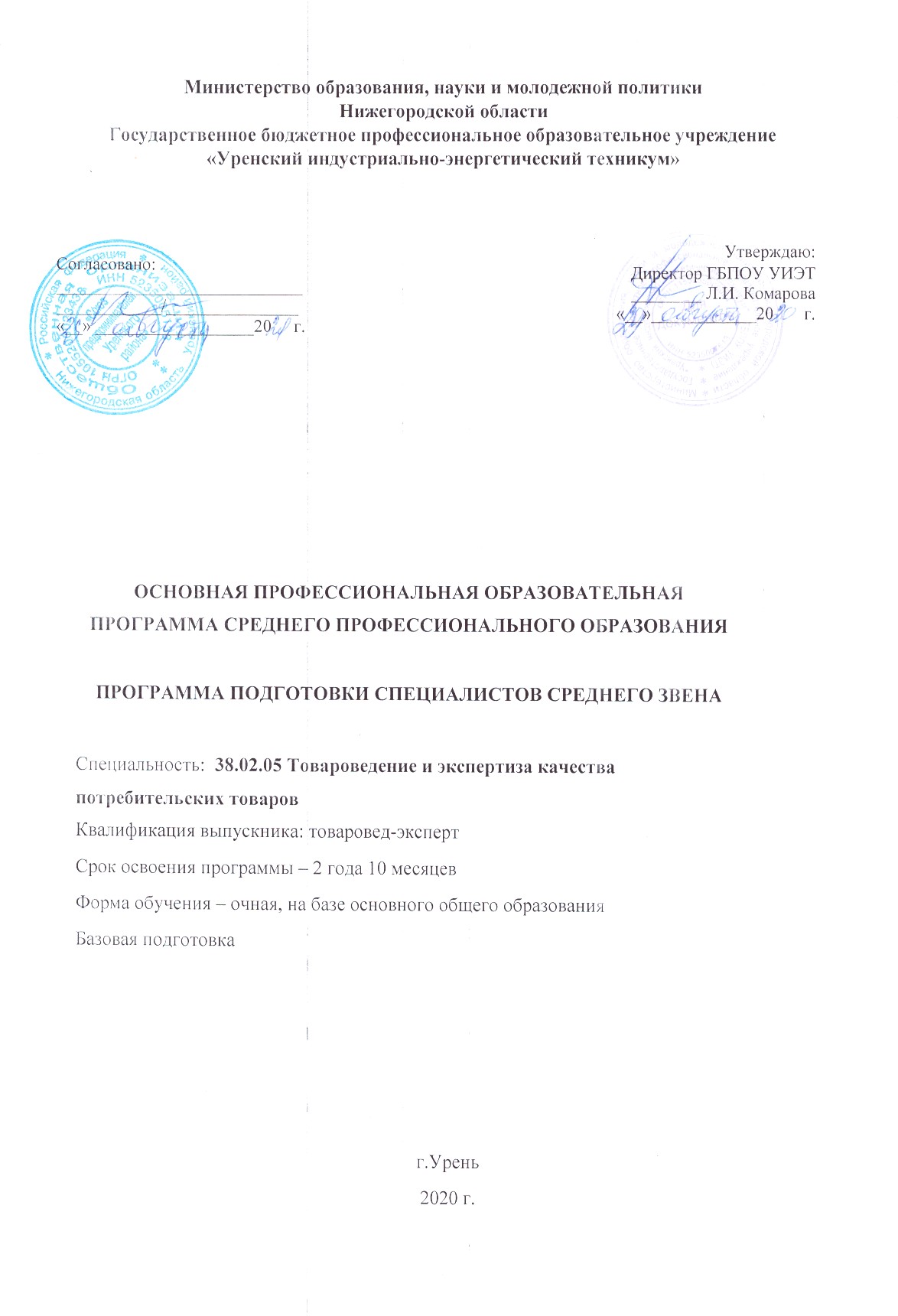 Основная профессиональная образовательная программа среднего профессионального образования программа подготовки специалистов среднего звена по специальности 38.02.05 Товароведение и экспертиза качества потребительских товаров разработана на основе федерального государственного образовательного стандарта среднего профессионального образования по специальности 38.02.05 Товароведение и экспертиза качества потребительских товаров, утвержденного приказом Министерства образования и науки Российской Федерации от 28 июля 2014 г. № 835, зарегистрирован в Минюсте 25.08.2014 г. №33769, укрупненная группа специальностей 38.00.00 Экономика и управление Организация-разработчик:Государственное бюджетное профессионально образовательное учреждение Нижегородской области «Уренский индустриально-энергетический техникум»Разработчики:Маралова Татьяна Александровна, заместитель директора по учебно-производственной работе государственного бюджетного профессионального образовательного учреждения «Уренский индустриально-энергетический техникум».Софонова Светлана Васильевна, заместитель директора по учебной работе государственного бюджетного профессионального образовательного учреждения «Уренский индустриально-энергетический техникум».Абрамов Владислав Николаевич, руководитель методического объединения общеобразовательных дисциплин государственного бюджетного профессионального образовательного учреждения «Уренский индустриально-энергетический техникум».Шанчурова Ирина Леонидовна, руководитель методического объединения специальных дисциплин государственного бюджетного профессионального образовательного учреждения «Уренский индустриально-энергетический техникум».Тарасова Валентина Арсентьева, преподаватель специальных дисциплин государственного бюджетного профессионального образовательного учреждения «Уренский индустриально-энергетический техникум».СОДЕРЖАНИЕРаздел 1. Общие положения1.1. Настоящая основная профессиональная образовательная программа (далее - ОПОП) по специальности 38.02.05 Товароведение и экспертиза качества потребительских товаров разработана на основе федерального государственного образовательного стандарта среднего профессионального образования по специальности 38.02.05 Товароведение и экспертиза качества потребительских товаров, утвержденного приказом Министерства образования и науки Российской Федерации от 28 июля 2014 г. № 835, зарегистрирован в Минюсте 25.08.2014 г. №33769, укрупненная группа специальностей 38.00.00 Экономика и управление (далее - ФГОС СПО).ОПОП определяет рекомендованный объем и содержание среднего профессионального образования по профессии, планируемые результаты освоения образовательной программы, примерные условия образовательной деятельности.	Образовательная программа, реализуемая на базе основного общего образования, разрабатывается образовательной организацией на основе требований федерального государственного образовательного стандарта среднего общего образования и ФГОС СПО с учетом получаемой профессии и настоящей ОПОП.1.2. Нормативные основания для разработки ОПОП:Федеральный закон от 29 декабря 2012 г. №273-ФЗ «Об образовании в Российской Федерации»;Федеральный государственный образовательный стандарт среднего профессионального образования по специальности 38.02.05 Товароведение и экспертиза качества потребительских товаров (утвержден приказом Минобрнауки России от 28.07.2014 № 835);Федеральный государственный образовательный стандарт среднего общего образования (далее - ФГОС СОО), утвержденный приказом Министерства образования и науки РФ от 17 мая 2012 г. № 413;Приказ Минобрнауки России от 28 мая 2014 г. № 594 «Об утверждении Порядка разработки примерных основных образовательных программ, проведения их экспертизы и ведения реестра примерных основных образовательных программ» (зарегистрирован Министерством юстиции Российской Федерации 29 июля 2014 г., регистрационный № 33335), с изменениями, внесенными приказами Министерства образования и науки Российской Федерации от 7 октября 2014 г. № 1307 (зарегистрирован Министерством юстиции Российской Федерации 16 октября 2014 г., регистрационный № 34342) и от 9 апреля 2015 г. № 387 (зарегистрирован Министерством юстиции Российской Федерации 8 мая 2015 г., регистрационный № 37221);Приказ Минобрнауки России от 14 июня 2013 г. № 464 «Об утверждении Порядка организации и осуществления образовательной деятельности по образовательным программам среднего профессионального образования» (зарегистрирован Министерством юстиции Российской Федерации 30 июля 2013 г., регистрационный № 29200) (далее – Порядок организации образовательной деятельности);Приказ Минобрнауки России от 16 августа 2013 г. № 968 «Об утверждении Порядка проведения государственной итоговой аттестации по образовательным программам среднего профессионального образования» (зарегистрирован Министерством юстиции Российской Федерации 1 ноября 2013 г., регистрационный № 30306);Приказ Минобрнауки России от 18 апреля 2013 г. № 291 «Об утверждении Положения о практике обучающихся, осваивающих основные профессиональные образовательные программы среднего профессионального образования» (зарегистрирован Министерством юстиции Российской Федерации 14 июня 2013 г., регистрационный № 28785);Устава ГБПОУ «Уренский индустриально-энергетический техникум»Локальные акты ГБПОЙ УИЭТ1.3. Перечень сокращений, используемых в тексте ОПОП:СПО - среднее профессиональное образование;ФГОС СПО - федеральный государственный образовательный стандарт среднего профессионального образования;ППССЗ - программа подготовки специалистов среднего звена;ОК - общая компетенция;ПК - профессиональная компетенция;О.00 - Общеобразовательный циклУД - Учебные дисциплины дополнительныеОГСЭ - Общий гуманитарный и социально-экономический циклЕН- Математический и общий естественнонаучный циклОП.00	Общепрофессиональные дисциплиныПМ - профессиональный модуль;МДК - междисциплинарный курс.Раздел 2. Общая характеристика образовательной программы2.1.Цель (миссия) ППССЗ по специальности 38.02.05 Товароведение и экспертиза качества потребительских товаровППССЗ имеет своей целью развитие у студентов личностных качеств, а также формирование общих и профессиональных компетенций в соответствии с требованиями ФГОС СПО по специальности 38.02.05 Товароведение и экспертиза качества потребительских товаров.Программа подготовки специалистов среднего звена ориентирована на реализацию следующих принципов:приоритет практико-ориентированных знаний выпускника;формирование готовности принимать решения и профессионально действовать в нестандартных ситуациях; формирование потребности к постоянному развитию инновационной деятельности в профессиональной сфере.2.2.Характеристика ППССЗ:Форма обучения: очная.Квалификации, присваиваемые выпускникам образовательной программы:Товаровед-эксперт.Получение среднего профессионального образования допускается только в профессиональной образовательной организации.При реализации образовательной программы могут применяться электронное обучение и дистанционные образовательные технологии.При обучении инвалидов и лиц с ограниченными возможностями здоровья электронное обучение и дистанционные образовательные технологии должны предусматривать возможность приема-передачи информации в доступных для них формахРеализация образовательной программы осуществляется образовательной организацией самостоятельно.Реализация образовательной программы осуществляется на государственном языке Российской Федерации.2.3.Срок освоения ППССЗ:Срок получения среднего профессионального образования по образовательной программе, реализуемой на базе основного общего образования с одновременным получением среднего общего образования 2 года 10 месяцев.В случае применения индивидуального учебного плана, срок получения образования по образовательной программе вне зависимости от формы обучения составляет не более срока получения образования, установленного для соответствующей формы обучения. При обучении по индивидуальному учебному плану обучающихся инвалидов и лиц с ОВЗ срок получения образования может быть увеличен не более чем на 1 год по сравнению со сроком получения образования для соответствующей формы обучения.Конкретный срок получения образования и объем образовательной программы, реализуемый за один учебный год, в очной форме обучения, а также по индивидуальному учебному плану, определяются образовательной организацией самостоятельно в пределах сроков, установленных настоящим пунктом.2.4. Трудоёмкость ППССЗ:Объем образовательной программы, реализуемой на базе основного общего образования с одновременным получением среднего общего образования: 5297 академических часов.Раздел 3. Характеристика профессиональной деятельности выпускника3.1. Область и объекты профессиональной деятельности выпускников:Область профессиональной деятельности выпускников: организация и проведение работ по товародвижению в производственных, торговых и экспертных организациях, испытательных лабораториях, органах государственного, регионального и муниципального управления.Объектами профессиональной деятельности выпускников являются:товары различных категорий, в том числе потребительские и производственного назначения;процессы товародвижения;процессы экспертизы и оценки качества;услуги торговли;первичные трудовые коллективы..3.2.Виды деятельностиВыпускник, освоивший образовательную программу, должен быть готов к выполнению основных видов деятельности:1. Управление ассортиментом товаров.2. Проведение экспертизы и оценки качества товаров.3. Организация работ в подразделении организации.4. Выполнение работ по одной или нескольким профессиям рабочих, должностям служащих (Продавец продовольственных товаров)..3.3. Соответствие профессиональных модулей присваиваемым квалификациям3.4.Компетенции выпускника ППССЗ 38.02.05 Товароведение и экспертиза качества потребительских товаров.В результате освоения образовательной программы у выпускника должны быть сформированы общие и профессиональные компетенции (ОК):ОК 1. Понимать сущность и социальную значимость своей будущей профессии, проявлять к ней устойчивый интерес.ОК 2. Организовывать собственную деятельность, выбирать типовые методы и способы выполнения профессиональных задач, оценивать их эффективность и качество.ОК 3. Принимать решения в стандартных и нестандартных ситуациях и нести за них ответственность.ОК 4. Осуществлять поиск и использование информации, необходимой для эффективного выполнения профессиональных задач, профессионального и личностного развития.ОК 5. Владеть информационной культурой, анализировать и оценивать информацию с использованием информационно-коммуникационных технологий.ОК 6. Работать в коллективе и команде, эффективно общаться с коллегами, руководством, потребителями.ОК 7. Брать на себя ответственность за работу членов команды (подчиненных), результат выполнения заданий.ОК 8. Самостоятельно определять задачи профессионального и личностного развития, заниматься самообразованием, осознанно планировать повышение квалификации.ОК 9. Ориентироваться в условиях частой смены технологий в профессиональной деятельности.В результате освоения образовательной программы выпускники должны обладать профессиональными компетенциями (ПК), соответствующими основным видам деятельности:1. Управление ассортиментом товаров.ПК 1.1. Выявлять потребность в товарах.ПК 1.2. Осуществлять связи с поставщиками и потребителями продукции.ПК 1.3. Управлять товарными запасами и потоками.ПК 1.4. Оформлять документацию на поставку и реализацию товаров.2. Проведение экспертизы и оценки качества товаров.ПК 2.1. Идентифицировать товары по ассортиментной принадлежности.ПК 2.2. Организовывать и проводить оценку качества товаров.ПК 2.3. Выполнять задания эксперта более высокой квалификации при проведении товароведной экспертизы.3. Организация работ в подразделении организации.ПК 3.1. Участвовать в планировании основных показателей деятельности организации.ПК 3.2. Планировать выполнение работ исполнителями.ПК 3.3. Организовывать работу трудового коллектива.ПК 3.4. Контролировать ход и оценивать результаты выполнения работ исполнителями.ПК 3.5. Оформлять учетно-отчетную документацию.4. Выполнение работ по одной или нескольким профессиям рабочих, должностям служащих.Раздел 4. Планируемые результаты освоения образовательной программы4.1. Общие компетенции4.2. Профессиональные компетенцииРаздел 5. Документы, определяющие содержание и организацию образовательного процесса.5.1. Учебный план (прилагается)1. Сводные данные по бюджету времени (в неделях)5.2. Календарный учебный график (прилагается)5.3 Перечень программ дисциплин, профессиональных модулей и практик Программы учебной и производственной практик.Учебная практика реализуется в рамках освоения профессиональных модулей ПМ.01 Управление ассортиментом товаров – 4 семестр ПМ 02 Организация и проведение экспертизы и оценки качества товаров – 4 семестр ПМ03 Организация работ в подразделении организации – 6 семестр ПМ 04 Выполнение работ по одной или нескольким профессиям рабочих, должностям служащих – 6 семестрПроизводственная практика (по профилю специальности) реализуется после освоения профессиональных модулей и прохождения учебной практики концентрированноПМ.01 Управление ассортиментом товаров – 4 семестр (2 недели) ПМ 02 Организация и проведение экспертизы и оценки качества товаров – 4 семестр (2 недели) ПМ03 Организация работ в подразделении организации – 6 семестр (2 недели) ПМ 04 Выполнение работ по одной или нескольким профессиям рабочих, должностям служащих – 6 семестр (1 неделя)Реализация ПМ.04 Выполнение работ по одной или нескольким профессиям рабочих, должностям служащих предусмотрена по профессии Продавец продовольственных товаров ОК 016-94 в соответствии с рекомендациями работодателей.Преддипломная практика проводится по окончании теоретического курса обучения и по завершении учебной и производственной практики (по профилю специальности) в объеме 4 недель.Целями учебной практики являются:- закрепление теоретических знаний, полученных при изучении базовых дисциплин;- развитие и накопление специальных навыков, изучение и участие в разработкеорганизационно-методических и нормативных документов для решения отдельных задач по месту прохождения практики;- усвоение приёмов, методов и способов обработки, представления интерпретации результатов проведенных практических исследований;- приобретение практических навыков в будущей профессиональной деятельности или в отдельных её разделах.Задачи учебной практики:- закрепить знания и умения, приобретаемые обучающимися в результате освоения теоретических курсов;- выработать практические навыки и способствовать комплексному формированию общих и профессиональных компетенций, обучающихся;Аттестация по итогам учебной практики проводится в форме дифференцированного зачета.Цель производственной практики:получение практического опыта при освоении профессиональных компетенций в рамках изучения профессиональных модулей.Основными задачами производственной практики являются:- закрепление и совершенствование приобретенного в процессе обучения опытапрактической деятельности обучающихся;- развитие общих и профессиональных компетенций;- освоение современных производственных процессов, технологий;- адаптация обучающихся конкретным условиям деятельности предприятий различныхорганизационно-правовых норм;Задачами преддипломной практики являются изучение нормативных и методических материалов, фундаментальной и периодической литературы по вопросам, разрабатываемым обучающимся в выпускной квалификационной работе (дипломной работе); анализ деятельности организации по направлению, соответствующему теме дипломной работы; разработка рекомендаций по её совершенствованию.Аттестация по итогам производственной практики проводится на основании предоставленных отчётов с мест прохождения практики. Раздел 6. Условия реализации образовательной программы6.1. Требования к материально-техническому оснащению образовательной программыОбразовательная организация, реализующая программу по специальности 38.02.05 Товароведение и экспертиза качества потребительских товаров, располагает материально-технической базой, обеспечивающей проведение всех видов дисциплинарной и междисциплинарной подготовки, лабораторных, практических занятий обучающихся, предусмотренных учебным планом и соответствующей действующим санитарным и противопожарным правилам и нормам.Перечень кабинетов, лабораторий, мастерских и других помещенийКабинеты:социально-экономических дисциплин;иностранного языка;математики и статистики;коммерческой деятельности;менеджмента и маркетинга;документационного обеспечения управления;бухгалтерского учета;метрологии и стандартизации;экологических основ природопользования;безопасности жизнедеятельности и охраны труда.Лаборатории:информационных технологий в профессиональной деятельности;товароведения и экспертизы продовольственных товаров;товароведения и экспертизы непродовольственных товаров;логистики;технического оснащения торговых организаций.Мастерские:учебный магазин;учебный склад.Спортивный комплекс:спортивный зал;открытый стадион широкого профиля с элементами полосы препятствий;стрелковый тир (в любой модификации, включая электронный) или место для стрельбы.Залы:библиотека, читальный зал с выходом в сеть Интернет;актовый зал.6.1.2. Материально-техническое оснащение лабораторий, мастерских и баз практики по профессииМинимально необходимый для реализации ОПОП перечень материально-технического обеспечения включает в себя:6.1.2.1. Оснащение кабинетов, лабораторий Кабинет социально-экономических дисциплинрабочее место преподавателя;посадочные места обучающихся (по количеству обучающихся); учебные наглядные пособия (таблицы, плакаты);тематические папки дидактических материалов;комплект учебно-методической документациибланки документов, калькуляторы.Кабинет иностранного языкаСтолы ученические, стулья ученические. Стол преподавателя, стул преподавателя, проектор, экран, компьютер, доска.Кабинет математики и статистикиСтолы ученические, стулья ученические, стол преподавателя, стул мягкий, доска ученическая, мультимедиа проектор, компьютер. Комплект инструментов классных.Набор прозрачных геометрических тел с сечением.Набор по стереометрии.Кабинет коммерческой деятельностиСтолы ученические, стулья ученические, стол преподавателя, стул преподавателя, доска, экран, мультимедиа проектор, компьютерВидеофильмы по производству, ассортименту способам фальсификации товаров;3)Презентации по группам товаров;4) Плакаты;5) Образцы и муляжи  продовольственных и непродовольственных товаровКабинет менеджмента и маркетингарабочее место преподавателя;посадочные места обучающихся (по количеству обучающихся); учебные наглядные пособия (таблицы, плакаты);тематические папки дидактических материалов;комплект учебно-методической документации;компьютер с мультимедиапроекторомКабинет документационного обеспечения управлениярабочее место преподавателя;посадочные места обучающихся (по количеству обучающихся); учебные наглядные пособия (таблицы, плакаты);тематические папки дидактических материалов;комплект учебно-методической документации;компьютер с мультимедиапроекторомКабинет бухгалтерского учетарабочее место преподавателя;посадочные места обучающихся (по количеству обучающихся); учебные наглядные пособия (таблицы, плакаты);тематические папки дидактических материалов;комплект учебно-методической документации;компьютер с мультимедиапроекторомстенд Классификация бухгалтерских документовКабинет метрологии и стандартизациирабочее место преподавателя;посадочные места обучающихся (по количеству обучающихся); тематические папки дидактических материалов;комплект учебно-методической документации;компьютер с мультимедиапроекторомэлектронные учебные пособия, комплект учебно-наглядных пособий «Метрология, стандартизация и подтверждение качества», весы настольные циферблатные, весы электронные, разновесы для весов, гири, средства стандартизации (ГОСТы, ОСТы, ТУ, ТИ, Методические инструкции, Методические рекомендации, СанПиНы)Кабинет экологических основ природопользованияСтолы ученические, стулья ученические, стол преподавателя, стул преподавателя, доска, экран, мультимедиа проектор, компьютер.Кабинет безопасности жизнедеятельности и охраны трудаСтолы ученические, стол преподавателя, стул преподавателя, стулья ученические, доска навесная, компьютер, веб-камера, колонки, экран, мультимедиапроектор.  жгуты кровоостанавливающие резиновые, тренажер для искусственного дыхания  винтовки пневматическиеОбщевойсковой защитный комплект (ОЗК)Общевойсковой противогаз или противогаз ГП-7Респиратор Р-2Индивидуальный противохимический пакет (ИПП-8, 9, 10, 11)Ватно-марлевая повязкаПротивопыльная тканевая маскаМедицинская сумка в комплектеНосилки санитарныеАптечка индивидуальная (АИ-2)Бинты марлевыеБинты эластичныеИндивидуальные перевязочные пакетыКосынки перевязочныеНожницы для перевязочного материала прямыеШинный материал (металлические, Дитерихса)Огнетушители порошковые (учебные)Огнетушители пенные (учебные)Огнетушители углекислотные (учебные)Комплект плакатов по Гражданской оборонеКомплект плакатов по Основам военной службыКомплекты раздаточных материалов и оборудования к разделам (тесты, схемы,памятки);Лаборатория информационных технологий в профессиональной деятельности;рабочее место преподавателя;посадочные места обучающихся (по количеству обучающихся); учебные наглядные пособия (таблицы, плакаты);тематические папки дидактических материалов;комплект учебно-методической документации;компьютер с мультимедиапроекторомБесплатные уроки по программе MicrosoftExcelПодробные пошаговые инструкции, как записать на чистый CD или DVD диск информацию с компьютера. Популярные способы и программы.Компьютерные курсы [Электронный ресурс] / Режим доступа: http://edu-nn.ru/beginners/word.htmlMicrosoftExcel для начинающихБесплатные уроки по MS Excel и MS Word от Антона Андронова [Электронный ресурс] / Режим доступа:https://office-guru.ru/CALAMEO Видеокурс Access 2010 для начинающих. 35 уроков. [Электронный ресурс] / Режим доступа: https://ru.calameo.com/books/003482085d6a38fe45b31YOUTUBE [Электронный ресурс] / Режим доступа: https://www.youtube.com/Уроки Gimp для начинающих [Электронный ресурс] / Режим доступа: https://www.gimpart.org/osnovyi-rabotyihttps://moeobrazovanie.ru/online_test/informatika https://onlinetestpad.com/ru/tests/informatics https://best-exam.ru/testirovanie/Лаборатория товароведения и экспертизы продовольственных товароврабочее место преподавателя;посадочные места обучающихся (по количеству обучающихся); учебные наглядные пособия (таблицы, плакаты);компьютер с мультимедиапроекторомКомплект заданий-инструкций для проведения практических работ.Правила продажи отдельных групп товаров.Плакаты по всем разделам программы.Опорные схемы по отдельным темам программы.Бланки и образцы документов. Стандарты на продовольственные товары. Сертификаты, гигиенические заключения, декларации о соответствии.Ветеринарные сертификаты, удостоверения о качестве.Нормы естественной убыли на продовольственные товарырН-метр рН-150МИ Тест-система для экспресс-анализа «Контроль качества термической обработки мясных и рыбных изделий» Тест-система для экспресс-анализа «Контроль соды в молоке» Тест-система для экспресс-анализа «Свежесть мяса» Тест-система для экспресс-анализа «Свежесть молока» Тест-система для экспресс-анализа «Свежесть рыбы»Муляжи овощей, фруктов, ягодОвоскоп Микроскоп «Микромед»Лаборатория товароведения и экспертизы непродовольственных товароврабочее место преподавателя;посадочные места обучающихся (по количеству обучающихся); учебные наглядные пособия (таблицы, плакаты);компьютер с мультимедиапроекторомКомплект заданий-инструкций для проведения практических работ.Правила продажи отдельных групп товаров.Плакаты по всем разделам программы.Опорные схемы по отдельным темам программы.Бланки и образцы документов. Стандарты на непродовольственные товары. Сертификаты, гигиенические заключения, декларации о соответствии.удостоверения о качестве.Лаборатория технического оснащения торговых организаций.Пристенные и  островные горки, витрины стеклянные, манекены, зеркало, вешала, торговое оборудование: POS – терминал,  ККМ «Меркурий» 130 МГМ без корпусаСканер проводной Денежный ящик РТП Весы МТ 30 МГЖкомплект учебно-методической документации; комплект бланков технической документацииЛаборатория логистикирабочее место преподавателя;посадочные места обучающихся (по количеству обучающихся); учебные наглядные пособия (таблицы, плакаты);компьютер с мультимедиапроекторомКомплект заданий-инструкций для проведения практических работ.Сборник карточек-заданий (тестов) по дисциплине.Тематические папки дидактических материалов по всем темам программы.Мастерская учебный магазинПристенные и  островные горки, витрины стеклянные, манекены, зеркало, вешала, торговое оборудование: POS – терминал,  ККМ «Меркурий» 130 МГМ без корпусаСканер проводной Денежный ящик РТП Весы МТ 30 МГЖПродовольственные и непродовольственные товары разных групп в ассортименте Упаковочные материалыСопроводительные, технические, эксплуатационные документы на товары, образцы договоров и другой документации магазинаМикрокалькуляторыМастерская учебный складСтеллажи, производственная тара, бункерное оборудование (для сыпучих товаров), холодильное  оборудование, весоизмерительное оборудование для фасовки товаров - Seller SL-201Спортивный комплекс:Спортивный залМаты гимнастические; Гимнастический «конь»;Гимнастический «козел»;Гимнастические скамейки;Гимнастический мостик;Комплект для баскетбола;Комплект для прыжков в высоту;Стол теннисный;Ракетки;Мяч;Форма спортивная;Комплекты лыж;Сетка волейбольная;Спортивный инвентарь:Перекладина;Брусья параллельные;Канат;Палки гимнастические;Гимнастическая стенка;Гантели;Мячи набивные;Тренажёры;Обручи;Гранаты;Ядро;Секундомеры;Стойки для прыжков в высоту;Эстафетные палочки;Хоккейные клюшки;Баскетбольные мячи;Волейбольные мячи;Футбольные мячи.Комплект лыжКомплект лыжных ботинокКоньки хоккейныеКоньки фигурные2.Открытый стадион широкого профиля с элементами полосы препятствийФутбольное поле, беговая дорожка,6.1.2.З. Требования к оснащению баз практикПрактика является обязательным разделом ППССЗ. Она представляет собой вид учебной деятельности, направленной на формирование, закрепление, развитие практических навыков и компетенции в процессе выполнения определенных видов работ, связанных с будущей профессиональной деятельностью. При реализации ППССЗ предусматриваются следующие виды практик: учебная и производственная.Производственная практика состоит из двух этапов: практики по профилю специальности и преддипломной практики.Она представляет собой вид учебной деятельности, направленной на формирование, закрепление, развитие практических навыков и компетенции в процессе выполнения определенных видов работ, связанных с будущей профессиональной деятельностью.Учебная практика и производственная практика (по профилю специальности) проводятся образовательной организацией при освоении обучающимися профессиональных компетенций в рамках профессиональных модулей и могут реализовываться как концентрированно в несколько периодов, так и рассредоточенно, чередуясь с теоретическими занятиями в рамках профессиональных модулей.Цели и задачи, программы и формы отчетности определяются образовательной организацией по каждому виду практики.Базами производственной и преддипломной практики являются предприятия торговли Обучающиеся проходят практику по направлению техникума на основе договора с предприятиями.В процессе прохождения практики, обучающиеся находятся на рабочих местах и выполняют часть обязанностей штатных работников, как внештатные работники, а при наличии вакансии практикант может быть зачислен на штатную должность с выплатой заработной платы. Зачисление обучающихся на штатные должности не освобождает их от выполнения программы практики. 6.2. Требования к кадровым условиям реализации образовательной программыРеализация ППССЗ по специальности должна обеспечиваться педагогическими кадрами, имеющими высшее образование, соответствующее профилю преподаваемой дисциплины (модуля). Опыт деятельности в организациях соответствующей профессиональной сферы является обязательным для преподавателей, отвечающих за освоение обучающимся профессионального учебного цикла. Преподаватели получают дополнительное профессиональное образование по программам повышения квалификации, в том числе в форме стажировки в профильных организациях не реже 1 раза в 3 года.Раздел 7 Аннотации программ дисциплин, профессиональных модулейАннотация программы общеобразовательной учебной дисциплиныОУД 01. Русский язык  Область применения рабочей программыРабочая программа учебной дисциплины ОУД 01 Русский язык является частью ОПОП в соответствии с ФГОС СПО по специальностям естественно-научного профиля.Место учебной дисциплины в структуре основной профессиональной образовательной программы: учебная дисциплина ОУД 01 Русский язык относится к общеобразовательному циклу общих учебных дисциплин.Цели и задачи учебной дисциплины – требования к результатам освоения учебной дисциплины: Содержание учебной дисциплины ОУД 01 Русский язык направлено на достижение следующих целей:- совершенствование общеучебных умений и навыков обучаемых:- языковых, речемыслительных, орфографических, пунктуационных, стилистических;- формирование функциональной грамотности и всех видов компетенций (языковой, лингвистической (языковедческой), коммуникативной, культуроведческой);- совершенствование умений, обучающихся осмысливать закономерности языка, правильно, стилистически верно использовать языковые единицы в устной и письменной речи в разных речевых ситуациях;- дальнейшее развитие и совершенствование способности и готовности к речевому взаимодействию и социальной адаптации; готовности к трудовой деятельности, осознанному выбору профессии; навыков самоорганизации и саморазвития; информационных умений и навыков.- духовно развитой личности, готовой к самопознанию и самосовершенствованию, способной к созидательной деятельности в современном мире; формирование воспитание гуманистического мировоззрения, национального самосознания, гражданской позиции, чувства патриотизма, любви и уважения к литературе и ценностям отечественной культуры;Освоение содержания учебной дисциплины ОУД.01Русский язык обеспечивает достижение обучающимися следующих результатов:личностных:- воспитание уважения к русскому (родному) языку, который сохраняет и отражает культурные и нравственные ценности, накопленные народом на протяжении веков, осознание связи языка и истории, культуры русского и других народов;- понимание роли родного языка как основы успешной социализации личности;- осознание эстетической ценности, потребности сохранить чистоту русского языка как явления национальной культуры;- формирование мировоззрения, соответствующего современному уровню развития науки и общественной практики, основанного на диалоге культур, а также различных форм общественного сознания, осознание своего места в поликультурном мире;- способность к речевому самоконтролю; оцениванию устных и письменных высказываний с точки зрения языкового оформления, эффективности достижения поставленных коммуникативных задач;- сформированность основ саморазвития и самовоспитания в соответствии с общечеловеческими ценностями и идеалами гражданского общества; готовность и способность к самостоятельной, творческой и ответственной деятельности;- толерантное сознание и поведение в поликультурном мире, готовность и способность вести диалог с другими людьми, достигать в нем взаимопонимания, находить общие цели и сотрудничать для их достижения;- готовность и способность к образованию, в том числе самообразованию, на протяжении всей жизни; сознательное отношение к непрерывному образованию как условию успешной профессиональной и общественной деятельности;- эстетическое отношение к миру;- совершенствование духовно-нравственных качеств личности, воспитание чувства любви к многонациональному Отечеству, уважительного отношения к русской литературе, к культурам других народов;- использование для решения познавательных и коммуникативных задач различных источников информации (словари, энциклопедии, интернет-ресурсы и др.;метапредметных:- владение всеми видами речевой деятельности: аудированием, чтением (пониманием), говорением, письмом;- владение языковыми средствами - умение ясно, логично и точно излагать свою точку зрения, использовать адекватные языковые средства; использование приобретенных знаний и умений для анализа языковых явлений на межпредметном уровне;- применение навыков сотрудничества со сверстниками, детьми младшего возраста, взрослыми в процессе речевого общения, образовательной, общественно полезной, учебно-исследовательской, проектной и других видах деятельности;- овладение нормами речевого поведения в различных ситуациях межличностного и межкультурного общения;- готовность и способность к самостоятельной информационно- познавательной деятельности, включая умение ориентироваться в различных источниках информации, критически оценивать и интерпретировать информацию, получаемую из различных источников;- умение извлекать необходимую информацию из различных источников: учебно-научных текстов, справочной литературы, средств массовой информации, информационных и коммуникационных технологий (далее - ИКТ) для решения когнитивных, коммуникативных и организационных задач в процессе изучения русского языка и литературы- умение понимать проблему, выдвигать гипотезу, структурировать материал, подбирать аргументы для подтверждения собственной позиции, выделять причинно-следственные связи в устных и письменных высказываниях, формулировать выводы;- умение самостоятельно организовывать собственную деятель¬ность, оценивать ее, определять сферу своих интересов;- владение навыками познавательной, учебно-исследовательской и проектной деятельности, навыками разрешения проблем; - способность и готовность к самостоятельному поиску методов решения практических задач, применению различных методов познания;           предметных:- сформированность понятий о нормах русского литературного языка и применение знаний о них в речевой практике;- сформированность умений создавать устные и письменные монологические и диалогические высказывания различных типов и жанров в учебно-научной (на материале изучаемых учебных дисциплин), социально--культурной и деловой сферах общения;- владение навыками самоанализа и самооценки на основе наблюдений за собственной речью;- владение умением анализировать текст с точки зрения наличия в нём явной и скрытой, основной и второстепенной информации;- владение умением представлять тексты в виде тезисов, конспектов, аннотаций, рефератов, сочинений различных жанров;- сформированность представлений об изобразительно-выразительных возможностях русского языка;- сформированность умений учитывать исторический, историко-культурный контекст и контекст творчества писателя в процессе анализа текста;- способность выявлять в художественных текстах образы, темы и проблемы и выражать своё отношение к теме, проблеме текста в развёрнутых аргументированных устных и письменных высказываниях;- владение навыками анализа текста с учётом их стилистической и жанрово-родовой специфики; осознание художественной картины жизни, созданной в литературном произведении, в единстве эмоционального личностного восприятия и интеллектуального понимания;- сформированность представлений о системе стилей языка художественной литературы.- сформированность устойчивого интереса к чтению как средству познания других культур, уважительного отношения к ним;- сформированность навыков различных видов анализа литературных произведений.- знание содержания произведений русской, родной и мировой классической литературы, их историко-культурного и нравственно-ценностного влияния на формирование национальной и мировой культуры;- сформированность умений учитывать исторический, историко-культурный контекст и контекст творчества писателя в процессе анализа художественного произведенияКоличество часов на освоение рабочей программы учебной дисциплины:           максимальной учебной нагрузки обучающегося 117 часа, в том числе:           обязательной аудиторной учебной нагрузки обучающегося 78 часов;          самостоятельной работы обучающегося 39 часов.Содержание учебной дисциплины:Раздел 1. Язык и речь. Функциональные стили речиРаздел 2.Фонетика, орфоэпия, графика, орфографияРаздел 3.Лексикология и фразеологияРаздел 4. Морфемика, словообразование, орфографияРаздел 5.Морфология и орфографияРаздел 6. Синтаксис и пунктуацияИтоговая аттестация – экзаменАннотация программы общеобразовательной учебной дисциплины   ОУД 02 Литература  Область применения рабочей программыРабочая программа учебной дисциплины ОУД 02 Литература является частью ОПОП в соответствии с ФГОС СПО по специальностям естественно-научного профиля.Место учебной дисциплины в структуре основной профессиональной образовательной программы: учебная дисциплина ОУД 02 Литература относится к общеобразовательному циклу общих учебных дисциплин.Цели и задачи учебной дисциплины – требования к результатам освоения учебной дисциплины.Содержание дисциплины ОУД 02 Литература направлено на достижение следующих целей:совершенствование общеучебных умений и навыков обучаемых:языковых, речемыслительных, орфографических, пунктуационных, стилистических;формирование функциональной грамотности и всех видов компетенций (языковой, лингвистической (языковедческой), коммуникативной, культуроведческой);совершенствование умений, обучающихся осмысливать закономерности языка, правильно, стилистически верно использовать языковые единицы в устной и письменной речи в разных речевых ситуациях;дальнейшее развитие и совершенствование способности и готовности к речевому взаимодействию и социальной адаптации; готовности к трудовой деятельности, осознанному выбору профессии; навыков самоорганизации и саморазвития; информационных умений и навыков.духовно развитой личности, готовой к самопознанию и самосовершенствованию, способной к созидательной деятельности в современном мире; формирование воспитание гуманистического мировоззрения, национального самосознания, гражданской позиции, чувства патриотизма, любви и уважения к литературе и ценностям отечественной культуры;развитие представлений о специфике литературы в ряду других искусств; культуры читательского восприятия художественного текста, понимания авторской позиции, исторической и эстетической обусловленности литературного процесса; образного и аналитического мышления, эстетических и творческих способностей обучающихся, читательских интересов, художественного вкуса; устной и письменной речи;освоение текстов художественных произведений в единстве содержания и формы, основных историко-литературных сведений и теоретико-литературных понятий; формирование общего представления об историко-¬литературном процессе;совершенствование умений анализа и интерпретации литературного произведения как художественного целого в его историко-литературной обусловленности с использованием теоретико-литературных знаний; написания сочинений различных типов; поиска, систематизации и использования необходимой информации, в том числе в сети Интернет.Освоение содержания учебной дисциплины ОУД 02 Литература обеспечивает достижение обучающимися следующих результатов:личностных:воспитание уважения к русскому (родному) языку, который сохраняет и отражает культурные и нравственные ценности, на копленные народом на протяжении веков, осознание связи языка и истории, культуры русского и других народов;понимание роли родного языка как основы успешной социализации личности;осознание эстетической ценности, потребности сохранить чистоту русского языка как явления национальной культуры;формирование мировоззрения, соответствующего современному уровню развития науки и общественной практики, основанного на диалоге культур, а также различных форм общественного сознания, осознание своего места в поликультурном мире;способность к речевому самоконтролю; оцениванию устных и письменных высказываний с точки зрения языкового оформления, эффективности достижения поставленных коммуникативных задач;сформированность основ саморазвития и самовоспитания в соответствии с общечеловеческими ценностями и идеалами гражданского общества; готовность и способность к самостоятельной, творческой и ответственной деятельности;толерантное сознание и поведение в поликультурном мире, готовность и способность вести диалог с другими людьми, достигать в нем взаимопонимания, находить общие цели и сотрудничать для их достижения;готовность и способность к образованию, в том числе самообразованию, на протяжении всей жизни; сознательное отношение к непрерывному образованию как условию успешной профессиональной и общественной деятельности;эстетическое отношение к миру;совершенствование духовно-нравственных качеств личности, воспитание чувства любви к многонациональному Отечеству, уважительного отношения к русской литературе, к культурам других народов;использование для решения познавательных и коммуникативных задач различных источников информации (словари, энциклопедии, интернет ресурсы и др.;метапредметных:владение всеми видами речевой деятельности: аудированием, чтением (пониманием), говорением, письмом;владение языковыми средствами - умение ясно, логично и точно излагать свою точку зрения, использовать адекватные языковые средства; использование приобретенных знаний и умений для анализа языковых явлений на межпредметном уровне;применение навыков сотрудничества со сверстниками, детьми младшего возраста, взрослыми в процессе речевого общения, образовательной, общественно полезной, учебно-исследовательской, проектной и других видах деятельности;овладение нормами речевого поведения в различных ситуациях межличностного и межкультурного общения;готовность и способность к самостоятельной информационно- познавательной деятельности, включая умение ориентироваться в различных источниках информации, критически оценивать и интерпретировать информацию, получаемую из различных источников;умение извлекать необходимую информацию из различных источников: учебно-научных текстов, справочной литературы, средств массовой информации, информационных и коммуникационных технологий (далее - ИКТ) для решения когнитивных, коммуникативных и организационных задач в процессе изучения русского языка и литературыумение понимать проблему, выдвигать гипотезу, структурировать материал, подбирать аргументы для подтверждения собственной позиции, выделять причинно-следственные связи в устных и письменных высказываниях, формулировать выводы;умение самостоятельно организовывать собственную деятельность, оценивать ее, определять сферу своих интересов;владение навыками познавательной, учебно-исследовательской и проектной деятельности, навыками разрешения проблем; способность и готовность к самостоятельному поиску методов решения практических задач, применению различных методов познания;           предметных:сформированность понятий о нормах русского литературного языка и применение знаний о них в речевой практике;сформированность умений создавать устные и письменные монологические и диалогические высказывания различных типов и жанров в учебно-научной (на материале изучаемых учебных дисциплин), социально-¬культурной и деловой сферах общения;владение навыками самоанализа и самооценки на основе наблюдений за собственной речью;владение умением анализировать текст с точки зрения наличия в нём явной и скрытой, основной и второстепенной информации;владение умением представлять тексты в виде тезисов, конспектов, аннотаций, рефератов, сочинений различных жанров;сформированность представлений об изобразительно-выразительных возможностях русского языка;сформированность умений учитывать исторический, историко-культурный контекст и контекст творчества писателя в процессе анализа текста;способность выявлять в художественных текстах образы, темы и проблемы и выражать своё отношение к теме, проблеме текста в развёрнутых аргументированных устных и письменных высказываниях;владение навыками анализа текста с учётом их стилистической и жанрово-родовой специфики; осознание художественной картины жизни, созданной в литературном произведении, в единстве эмоционального личностного восприятия и интеллектуального понимания;сформированность представлений о системе стилей языка художественной литературы.сформированность устойчивого интереса к чтению как средству познания других культур, уважительного отношения к ним;сформированность навыков различных видов анализа литературных произведений.знание содержания произведений русской, родной и мировой классической литературы, их историко-культурного и нравственно-ценностного влияния на формирование национальной и мировой культуры;сформированность умений учитывать исторический, историко-культурный контекст и контекст творчества писателя в процессе анализа художественного произведенияКоличество часов на освоение рабочей программы учебной дисциплины:           максимальной учебной нагрузки обучающегося 176 часов, в том числе:           обязательной аудиторной учебной нагрузки обучающегося 117 часов;          самостоятельной работы обучающегося 59 часов.Содержание учебной дисциплины:Раздел 1Развитие русской литературы в первой половине 19 века.Раздел 2. Развитие русской литературы во второй половине 19 века.Раздел 3. Поэзия второй половины 19 века.Раздел 4. Особенности развития русской литературы и других видов искусства в начале 20 века.Раздел 5. Особенности развития литературы 20-х гг 20 века.Раздел 6. Особенности развития литературы 30-х и 40-х гг 20 века.Раздел 7. Особенности развития литературы периода Вов и первых послевоенных летРаздел 8. Особенности развития литературы 50-х-80-х гг 20 векаРаздел 9.Русское литературное Зарубежье 1920-х-1990-х гг 20 векаРаздел 10. Особенности развития литературы к.1980-2000-х ггИтоговая аттестация - экзаменАннотация программы общеобразовательной учебной дисциплины   ОУД 03  Иностранный язык Область применения рабочей программыРабочая программа общеобразовательной учебной дисциплины Иностранный язык является частью основной профессиональной образовательной программы в соответствии с ФГОС по специальностям СПО естественно-научного профиля.Место учебной дисциплины в структуре основной профессиональной образовательной программы:учебная дисциплина ОУД 03 Иностранный язык относится к общеобразовательному циклу общих учебных дисциплин.Цели учебной дисциплины– требования к результатам освоения учебной дисциплины:В результате освоения учебной дисциплины обучающийся должен уметь:общаться (устно и письменно) на иностранном языке на профессиональные и повседневные темы;переводить (со словарем) иностранные тексты профессиональной направленности;самостоятельно совершенствовать устную и письменную речь, пополнять словарный запас;В результате освоения учебной дисциплины обучающийся должен знать:лексический (1200-1400 лексических единиц) и грамматический минимум, необходимый для чтения и перевода (со словарем) иностранных текстов профессиональной направленности.Количество часов на освоение рабочей программы учебной дисциплины:объем образовательной нагрузки: 175 час, в том числепрактические занятия: 117 час.Самостоятельной работы – 58 часовСодержание учебной дисциплины:Тема 1.1. Приветствие, прощание, представление себя Тема 1.2. Описание человека Тема 1.3. Семья и семейные отношения, домашние обязанности. Тема 1.4. Описание жилища и учебного заведения (здание, обстановка, условия жизни,техника, оборудование).Тема 1.5. Распорядок дня студента техникума.Тема 1.6.Хобби, досуг.Тема 1.7.Описание местоположения объекта (адрес, как найти).Тема 1.8.Магазины, товары, совершение покупок.Тема 1.9.Физкультура и спорт, здоровый образ жизни.Тема 1.10 Экскурсии и путешествияТема 1.11. Россия, ее национальные символы, государственное и политическое устройствоТема 1.12. Англоговорящие страныТема 1.13.Обычаи, традиции, поверья народов России и англоговорящих стран.Тема 1.14. Искусство и культура.Тема 2.1. Переговоры, разрешение конфликтных ситуаций. Рабочие совещания. Отношения внутри коллективаТема 2.2. Этикет делового и неофициального общения. Дресс-код.Телефонные переговоры. Правила поведения в ресторане, кафе, во время делового обедаТема 2.3. Выдающиеся исторические события и личности. Исторические памятникиТема 2.4. Финансовые учреждения и услугиДифференцированный зачетИтоговая аттестация – дифференцированный зачетАннотация программы общеобразовательной учебной дисциплины   ОУД 04 МатематикаОбласть применения программыРабочая программа общеобразовательной учебной дисциплины ОУД 04 Математика  является частью основной профессиональной образовательной программы в соответствии с ФГОС по  специальностям СПО естественно-научного профиля.Место дисциплины в структуре основной профессиональной образовательной программы: учебная дисциплина ОУД 04 Математика относится к общеобразовательному циклу общих учебных дисциплин.Цели и задачи учебной дисциплины – требования к результатам освоения дисциплины:Цель: Формирование представлений о математике как универсальном языке науки и средстве моделирования явлений и процессов, об идеях и методах математики на основе овладения математическими знаниями и умениями, необходимыми в повседневной жизни, для изучения смежных естественно - научных дисциплин на базовом уровне и дисциплин профессионального цикла.Задачи:  систематизировать сведения о числах; изучить новые и обобщить ранее изученные операции над числами систематизировать и расширить сведения о функциях, совершенствовать графические умения; познакомиться с основными идеями и методами математического анализа в объеме, позволяющем исследовать элементарные функции и решать простейшие геометрические, физические и другие прикладные задачи;совершенствовать технику алгебраических преобразований для решения уравнений, неравенств и систем; способность строить и исследовать простейшие математические модели при решении прикладных задач, задач из смежных и специальных дисциплин;сформировать наглядные представления о пространственных фигурах и изучение их свойств, способах геометрических измерений, координатного и векторного методов для решения математических и прикладных задач;сформировать комбинаторные умения, представления о вероятностно-статистических закономерностях окружающего мира.В результате освоения дисциплины обучающийся должен знать:значение математической науки для решения задач, возникающих в теории и практике; широту и в то же время ограниченность применения математических методов к анализу и исследованию процессов и явлений в природе и обществе;значение практики и вопросов, возникающих в самой математике для формирования и развития математической науки; историю развития понятия числа, создания математического анализа, возникновения и развития геометрии;универсальный характер законов логики математических рассуждений, их применимость во всех областях человеческой деятельности;вероятностный характер различных процессов окружающего мира.В результате освоения дисциплины обучающийся должен уметь:выполнять арифметические действия над числами, сочетая устные и письменные приемы; находить приближенные значения величин и погрешности вычислений (абсолютная и относительная); сравнивать числовые выражения;находить значения корня, степени, логарифма, тригонометрических выражений на основе определения, используя при необходимости инструментальные средства; пользоваться приближенной оценкой при практических расчетах;выполнять преобразования выражений, применяя формулы, связанные со свойствами степеней, логарифмов, тригонометрических функций; вычислять значение функции по заданному значению аргумента при различных способах задания функции;определять основные свойства числовых функций, иллюстрировать их на графиках;строить графики изученных функций, иллюстрировать по графику свойства элементарных функций;использовать понятие функции для описания и анализа зависимостей величин;находить производные элементарных функций;использовать производную для изучения свойств функций и построения графиков;применять производную для проведения приближенных вычислений, решать задачи прикладного характера на нахождение наибольшего и наименьшего значения;вычислять в простейших случаях площади и объемы с использованием определенного интеграла;решать рациональные, показательные, логарифмические, тригонометрические уравнения, сводящиеся к линейным и квадратным, а также аналогичные неравенства и системы;использовать графический метод решения уравнений и неравенств;изображать на координатной плоскости решения уравнений, неравенств и систем с двумя неизвестными;составлять и решать уравнения и неравенства, связывающие неизвестные величины в текстовых (в том числе прикладных) задачах;решать простейшие комбинаторные задачи методом перебора, а также с использованием известных формул;вычислять в простейших случаях вероятности событий на основе подсчета числа исходов;распознавать на чертежах и моделях пространственные формы; соотносить трехмерные объекты с их описаниями, изображениями;описывать взаимное расположение прямых и плоскостей в пространстве, аргументировать свои суждения об этом расположении;анализировать в простейших случаях взаимное расположение объектов в пространстве;изображать основные многогранники и круглые тела; выполнять чертежи по условиям задач;строить простейшие сечения куба, призмы, пирамиды;решать планиметрические и простейшие стереометрические задачи на нахождение геометрических величин (длин, углов, площадей, объемов);использовать при решении стереометрических задач планиметрические факты и методы;проводить доказательные рассуждения в ходе решения задач;В результате освоения дисциплины обучающийся должен уметь: использовать приобретенные знания и умения в практической деятельности и повседневной жизни:для практических расчетов по формулам, включая формулы, содержащие степени, радикалы, логарифмы и тригонометрические функции, используя при необходимости справочные материалы и простейшие вычислительные устройства;для описания с помощью функций различных зависимостей, представления их графически, интерпретации графиков;решения прикладных задач, в том числе социально-экономических и физических, на наибольшие и наименьшие значения, на нахождение скорости и ускорения;для построения и исследования простейших математических моделей;для анализа реальных числовых данных, представленных в виде диаграмм, графиков;анализа информации статистического характера;для исследования (моделирования) несложных практических ситуаций на основе изученных формул и свойств фигур;вычисления объемов и площадей поверхностей пространственных тел при решении практических задач, используя при необходимости справочники и вычислительные устройства.Количество часов на освоение программы учебной дисциплины:Объём образовательной нагрузки: 234 часов, в том числетеоретическое обучение: 156 часов самостоятельная работа – 78 часовСодержание учебной дисциплины:Раздел 1. Развитие понятия о числе.Раздел 2. Корни, степени, логарифмы.Раздел 3. Прямые и плоскости в пространствеРаздел 4. КомбинаторикаРаздел 5 Координаты и векторыРаздел 6. Основы тригонометрииРаздел 7. Функции и графикиРаздел 8. Многогранники и тела вращения Раздел 9. Начала математического анализаРаздел 10. Интеграл и его применение Раздел 11. Элементы теории вероятности и математической статистикиРаздел 12. Уравнения и неравенства  Итоговая аттестация – экзаменАннотация программы общеобразовательной учебной дисциплины   ОУД 05 Астрономия Область применения программыРабочая программа общеобразовательной учебной дисциплины ОУД 05 Астрономия является частью основной профессиональной образовательной программы в соответствии с ФГОС по специальностям СПО Место учебной дисциплины в структуре основной профессиональной образовательной программы: место учебной дисциплины ОУД 05 Астрономия в составе общих общеобразовательных учебных дисциплин, обязательных для освоения вне зависимости от профиля профессионального образования,Цели и задачи учебной дисциплины – требования к результатам освоения дисциплины:Освоение содержания учебной дисциплины ОУД 05 Астрономия обеспечивает достижение обучающимися следующих результатов:	 личностных:− сформированность научного мировоззрения, соответствующего современному уровню развития астрономической науки;− устойчивый интерес к истории и достижениям в области астрономии;− умение анализировать последствия освоения космического пространства для жизни и деятельности человека;	 метапредметных:− умение использовать при выполнении практических заданий по астрономии такие мыслительные операции, как постановка задачи, формулирование гипотез, анализ и синтез, сравнение, обобщение, систематизация, выявление причинно-следственных связей, поиск аналогов, формулирование выводов для изучения различных сторон астрономических явлений, процессов, с которыми возникает необходимость сталкиваться в профессиональной сфере;− владение навыками познавательной деятельности, навыками разрешения проблем, возникающих при выполнении практических заданий по астрономии;− умение использовать различные источники по астрономии для получения достоверной научной информации, умение оценить ее достоверность;− владение языковыми средствами: умение ясно, логично и точно излагать свою точку зрения по различным вопросам астрономии, использовать языковые средства, адекватные обсуждаемой проблеме астрономического характера, включая составление текста и презентации материалов с использованием информационных и коммуникационных технологий;	 предметных:− сформированность представлений о строении Солнечной системы, эволюции звезд и Вселенной, пространственно-временных масштабах Вселенной;− понимание сущности наблюдаемых во Вселенной явлений;− владение основополагающими астрономическими понятиями, теориями, законами и закономерностями, уверенное пользование астрономической терминологией и символикой;− сформированность представлений о значении астрономии в практической деятельности человека и дальнейшем научно-техническом развитии;− осознание роли отечественной науки в освоении и использовании космического пространства и развитии международного сотрудничества в этой области.Количество часов на освоение учебной дисциплины:Объём образовательной нагрузки 54 часа, в том числе:обязательной аудиторной учебной нагрузки обучающегося - 36 часов;Внеаудиторная самостоятельная работа - 18 часов.Содержание учебной дисциплины ОУД 05 АстрономияРаздел 1.ВведениеРаздел 2.История развития астрономии.Раздел 3.Устройство Солнечной системыРаздел 4. Строение и эволюция ВселеннойИтоговая аттестация – дифференцированный зачет Аннотация программы общеобразовательной учебной дисциплины   ОУД 06 История Область применения программыРабочая программа общеобразовательной учебной дисциплины История является частью основной профессиональной образовательной программы в соответствии с ФГОС по  специальностям СПО естественно-научного профиля.Место учебной дисциплины в структуре основной профессиональной образовательной программы: учебная дисциплина История относится к общеобразовательному циклу общих учебных дисциплин.Цели и задачи учебной дисциплины - требования к результатам освоения учебной дисциплины:В результате освоения дисциплины обучающийся должен уметь:анализировать историческую информацию, представленную в разных знаковых системах (текст, карта, таблица, схема, аудиовизуальный ряд);различать в исторической информации факты и мнения, исторические описания и исторические объяснения;устанавливать причинно-следственные связи между явлениями, пространственные и временные рамки изучаемых исторических процессов и явлений;представлять результаты изучения исторического материала в формах конспекта, реферата, рецензии.В результате освоения дисциплины обучающийся должен знать:основные факты, процессы и явления, характеризующие целостность отечественной и всемирной истории;периодизацию всемирной и отечественной истории;современные версии и трактовки важнейших проблем отечественной и всемирной истории;особенности исторического пути России, ее роль в мировом сообществе;основные исторические термины и даты.Количество часов на освоение программы учебной дисциплины:Максимальная учебная нагрузка- 176 часов;Обязательная аудиторная нагрузка- 117 часов;	Самостоятельная работа- 59 часов.Содержание учебной дисциплины:Раздел I Основы исторического знанияРаздел 2. История Древнего мираРаздел 3. История средних вековРаздел 4. История Нового времениРаздел 5. Новейшая историяИтоговая аттестация –дифференцированный зачетАннотация программы общеобразовательной учебной дисциплины   ОУД 07 Физическая культураОбласть применения программыРабочая программа общеобразовательной учебной дисциплины Физическая культура является частью основной профессиональной образовательной программы в соответствии с ФГОС по специальностям СПО естественно-научного профиля.Место учебной дисциплины в структуре основной профессиональной образовательной программы:учебная дисциплина ОУД 06 Физическая культура относится к общеобразовательному циклу общих учебных дисциплин.Цели и задачи дисциплины – требования к результатам освоения дисциплины:уметь:выполнять индивидуально подобранные комплексы оздоровительной и адаптивной (лечебной) физической культуры, композиции ритмической и аэробной гимнастики, комплексы упражнений атлетической гимнастики;выполнять простейшие приемы само массажа и релаксации;проводить самоконтроль при занятиях физическими упражнениями;преодолевать искусственные и естественные препятствия с использованием разнообразных способов передвижения;выполнять приемы защиты и самообороны, страховки и само страховки;осуществлять творческое сотрудничество в коллективных формах занятий физической культурой;выполнять контрольные нормативы, предусмотренные государственным стандартом по легкой атлетике, гимнастике, плаванию и лыжам при соответствующей тренировке, с учетом состояния здоровья и функциональных возможностей своего организма;использовать физкультурно-оздоровительную деятельность для укрепления здоровья, достижения жизненных и профессиональных целей;использовать приобретенные знания и умения в практической деятельности и повседневной жизни для:повышения работоспособности, сохранения и укрепления здоровья;подготовки к профессиональной деятельности и службе в Вооруженных Силах Российской Федерации;организации и проведения индивидуального, коллективного и семейного отдыха, участия в массовых спортивных соревнованиях;активной творческой деятельности, выбора и формирования здорового образа жизни.В результате освоения учебной дисциплины «Физическая культура» обучающийся должен знать:влияние оздоровительных систем физического воспитания на укрепление здоровья, профилактику профессиональных заболеваний, вредных привычек и увеличение продолжительности жизни;способы контроля и оценки индивидуального физического развития и физической подготовленности;правила и способы планирования системы индивидуальных занятий физическими упражнениями различной направленности;о роли физической культуры в общекультурном, профессиональном и социальном развитии человека;основы здорового образа жизни.Количество часов на освоение программы учебной дисциплины:Максимальная учебная нагрузка- 175 часов; Обязательная аудиторная нагрузка- 117 часов, в том числе практические занятия-117 часов;Самостоятельная работа- 58 часов.Содержание учебной дисциплины:Раздел 1.Теоретические и методические основы организации физической культурыРаздел 2. Учебно-методические занятияРаздел 3.Учебно-тренировочные занятия. Итоговая аттестация –дифференцированный зачётАннотация программы общеобразовательной учебной дисциплины   ОУД 08 Основы безопасности жизнедеятельностиОбласть применения программыРабочая программа учебной дисциплины является частью основной профессиональной образовательной программы в соответствии с ФГОС по специальностям СПО естественно-научного профиля.Место учебной дисциплины в структуре основной профессиональной образовательной программы:Учебная дисциплина Основы безопасности жизнедеятельности относится к общеобразовательному циклу общих учебных дисциплин.Цели и задачи учебной дисциплины – требования к результатам освоения учебной дисциплины:В результате освоения дисциплины обучающийся должен уметь:- организовывать и проводить мероприятия по защите работающих и населения от негативных воздействий чрезвычайных ситуаций;- предпринимать профилактические меры для снижения уровня опасностей различного вида и их последствий в профессиональной деятельности и быту;- использовать средства индивидуальной и коллективной защиты от оружия массового поражения;- применять первичные средства пожаротушения;- ориентироваться в перечне военно-учетных специальностей и самостоятельно определять среди них родственные полученные специальности;- применять профессиональные знания в ходе исполнения обязанностей военной службы на воинских должностях в соответствии с полученной специальностью;- владеть способами бесконфликтного общения и саморегуляции в повседневной деятельности и экстремальных условиях военной службы- оказывать первую помощь пострадавшим.В результате освоения дисциплины обучающийся должен знать:- принципы обеспечения устойчивости объектов экономики, прогнозирования развития событий и оценки последствий при техногенных чрезвычайных ситуациях и стихийных явлений, в том числе в условиях противодействия терроризму как серьезной угрозе национальной безопасности России;- основные виды потенциальных опасностей и их последствия в профессиональной деятельности и быту, принципы снижения вероятности их реализации;- основы военной службы и обороны государства;- задачи и основные мероприятия гражданской обороны, способы защиты населения от оружия массового поражения;- меры пожарной безопасности и правила безопасного поведения при пожарах;- организация и порядок призыва граждан на военную службу и поступления на нее в добровольном порядке;- основные виды вооружения, военной техники и специального снаряжения, состоящих на вооружении(оснащении) воинских подразделений, в которых имеются военно-учетные специальности, родственные специальностям СПО;- область применения получаемых профессиональных знаний при исполнении обязанностей военной службы;- порядок и правила оказания первой помощи пострадавшим.Количество часов на освоение программы учебной дисциплины:максимальной учебной нагрузки обучающихся –    105    часов, в том числе:-	обязательной аудиторной нагрузки –     70 часов;-	самостоятельной работы –   35 часов.Содержание учебной дисциплины:Глава 1. Введение в дисциплину Глава 2.  Обеспечение личной безопасности и сохранение здоровья Глава 3. Государственная система обеспечения безопасности населения Глава 4. Основы медицинских знанийИтоговая аттестация – дифференцированный зачетАннотация программы общеобразовательной учебной дисциплины   ОУД.09 ИнформатикаОбласть применения рабочей программыРабочая программа учебной дисциплины является частью примерной основной профессиональной образовательной программы в соответствии с ФГОС по специальностям СПО гуманитарного профиля.Место учебной дисциплины в структуре основной профессиональной образовательной программы:Дисциплина ОУД.07 Информатика относится к общеобразовательному циклу дисциплин по выбору из обязательных предметных областей. 1.3. Освоение содержания учебной дисциплины «Информатика» обеспечивает достижение студентами следующих результатов:личностных:- чувство гордости и уважения к истории развития и достижениям отечественнойинформатики в мировой индустрии информационных технологий;- осознание своего места в информационном обществе;- готовность и способность к самостоятельной и ответственной творческой деятельности с использованием информационно-коммуникационных технологий;- умение использовать достижения современной информатики для повышения собственного интеллектуального развития в выбранной профессиональной деятельности, самостоятельно формировать новые для себя знания в профессиональной области, используя для этого доступные источники информации;- умение выстраивать конструктивные взаимоотношения в командной работе по решению общих задач, в том числе с использованием современных средств сетевых коммуникаций;- умение управлять своей познавательной деятельностью, проводить самооценку уровня собственного интеллектуального развития, в том числе с использованием современных электронных образовательных ресурсов;- умение выбирать грамотное поведение при использовании разнообразных средств информационно-коммуникационных технологий как в профессиональной деятельности, так и в быту;- готовность к продолжению образования и повышению квалификации в избранной профессиональной деятельности на основе развития личных информационно-коммуникационных компетенций;метапредметных:-  умение определять цели, составлять планы деятельности и определять средства, необходимые для их реализации;-  использование различных видов познавательной деятельности для решения информационных задач, применение основных методов познания (наблюдения, описания,  измерения, эксперимента)  для  организации  учебно - исследовательской  и  проектной  деятельности  с  использованием информационно-коммуникационных технологий;-  использование различных информационных объектов, с которыми возникает необходимость сталкиваться в профессиональной сфере в изучении явлений и процессов;-  использование различных источников информации, в том числе электронных библиотек, умение критически оценивать и интерпретировать информацию, получаемую из различных источников, в том числе из сети Интернет;-  умение анализировать и представлять информацию, данную в электронных форматах на компьютере в различных видах;-  умение использовать средства информационно-коммуникационных технологий в решении когнитивных, коммуникативных и организационных задач с соблюдением требований эргономики, техники безопасности, гигиены, ресурсосбережения, правовых и этических норм, норм информационной безопасности;-  умение публично представлять результаты собственного исследования, вести дискуссии, доступно  и  гармонично  сочетая  содержание  и  формы представляемой  информации  средствами  информационных  и коммуникационных технологий;предметных:-  сформированность представлений о роли информации и информационных процессов в окружающем мире;-  владение навыками алгоритмического мышления и понимание методов формального  описания алгоритмов,  владение  знанием  основных алгоритмических конструкций, умение анализировать алгоритмы;-  использование готовых прикладных компьютерных программ по профилю подготовки;-  владение способами представления, хранения и обработки данных накомпьютере;-  владение компьютерными средствами представления и анализа данных в электронных таблицах;- сформированность представлений о базах данных и простейших средствах управления ими;- сформированность представлений о компьютерно-математических моделях и необходимости анализа соответствия модели и моделируемого объекта (процесса);-  владение типовыми приемами написания программы на алгоритмическом языке для решения стандартной задачи с использованием основных конструкций языка программирования;-  сформированность базовых навыков и умений по соблюдению требований техники безопасности, гигиены и ресурсосбережения при работе со средствами информатизации;-  понимание основ правовых аспектов использования компьютерных программ и прав доступа к глобальным информационным сервисам;-  применение на практике средств защиты информации от вредоносныхпрограмм, соблюдение правил личной безопасности и этики в работе синформацией и средствами коммуникаций в Интернете.Количество часов на освоение программы учебной дисциплины:максимальной учебной нагрузки студента  150 часов, в том числе:обязательной аудиторной учебной нагрузки обучающегося 100 часов;обязательной аудиторной лабораторной  работы обучающегося 98 часов;самостоятельной работы обучающегося 50 часов.Содержание учебной дисциплины:Раздел 1. Информационная деятельность человека.Раздел 2. Информация и информационные процессы.Раздел 3. Средства ИКТРаздел 4. Технологии создания и преобразования информационных объектов.Раздел 5 Телекоммуникационные технологии Итоговая аттестация – дифференцированный зачетАннотация программы общеобразовательной учебной дисциплиныОУД.10 ФизикаОбласть применения программыРабочая программа общеобразовательной учебной дисциплины ОУД 10 Физика является частью основной профессиональной образовательной программы в соответствии с ФГОС по специальностям естественно-научного профиля Место учебной дисциплины в структуре основной профессиональной образовательной программы: Учебная дисциплина ОУД 10 Физика относится к общеобразовательному циклу общих учебных дисциплин.Цели и задачи учебной дисциплины – требования к результатам освоения дисциплины:Освоение содержания учебной дисциплины обеспечивает достижение обучающимися следующих результатов:• личностных:− чувство гордости и уважения к истории и достижениям отечественной физической науки; физически грамотное поведение в профессиональной деятельности и быту при обращении с приборами и устройствами;− готовность к продолжению образования и повышения квалификации в избранной профессиональной деятельности и объективное осознание роли физических компетенций в этом;− умение использовать достижения современной физической науки и физических технологий для повышения собственного интеллектуального развитияв выбранной профессиональной деятельности;− умение самостоятельно добывать новые для себя физические знания, используя для этого доступные источники информации;− умение выстраивать конструктивные взаимоотношения в команде по решению общих задач;− умение управлять своей познавательной деятельностью, проводить самооценку уровня собственного интеллектуального развития;• метапредметных:− использование различных видов познавательной деятельности для решенияфизических задач, применение основных методов познания (наблюдения, описания, измерения, эксперимента) для изучения различных сторон окружающей действительности;− использование основных интеллектуальных операций: постановки задачи,формулирования гипотез, анализа и синтеза, сравнения, обобщения, систематизации, выявления причинно-следственных связей, поиска аналогов, формулирования выводов для изучения различных сторон физических объектов,явлений и процессов, с которыми возникает необходимость сталкиваться впрофессиональной сфере;− умение генерировать идеи и определять средства, необходимые для их реализации;− умение использовать различные источники для получения физической информации, оценивать ее достоверность;− умение анализировать и представлять информацию в различных видах;− умение публично представлять результаты собственного исследования, вестидискуссии, доступно и гармонично сочетая содержание и формы представляемой информации;• предметных:− сформированность представлений о роли и месте физики в современной научной картине мира; понимание физической сущности наблюдаемых во Вселенной явлений, роли физики в формировании кругозора и функциональнойграмотности человека для решения практических задач;− владение основополагающими физическими понятиями, закономерностями,законами и теориями; уверенное использование физической терминологии и символики;− владение основными методами научного познания, используемыми в физике:наблюдением, описанием, измерением, экспериментом;− умения обрабатывать результаты измерений, обнаруживать зависимость между физическими величинами, объяснять полученные результаты и делать выводы;− сформированность умения решать физические задачи;− сформированность умения применять полученные знания для объясненияусловий протекания физических явлений в природе, профессиональной сфере и для принятия практических решений в повседневной жизни;− сформированность собственной позиции по отношению к физической информации, получаемой из разных источников.Количество часов на освоение программы дисциплины максимальной учебной нагрузки обучающегося -146 часов, в том числе: обязательной аудиторной учебной нагрузки обучающегося - 97 часов; самостоятельной работы обучающегося – 49 часов. Содержание учебной дисциплины ОУД 10 ФизикаРаздел 1. МеханикаРаздел 2. Молекулярная физика. Термодинамика.Раздел 3. ЭлектродинамикаРаздел 4. Колебания и волныРаздел 5. ОптикаРаздел 6. Элементы квантовой физикиИтоговая аттестация – дифференцированный зачетАннотация программы общеобразовательной учебной дисциплины   ОУД.11 ХимияОбласть применения программыРабочая программа общеобразовательной учебной дисциплины ОУД 11 Химия является частью основной профессиональной образовательной программы в соответствии с ФГОС по специальностям естественно-научного профиляМесто дисциплины в структуре основной профессиональной образовательной программы:     Учебная дисциплина ОУД 11 Химия относится к общеобразовательному циклу общих учебных дисциплин.Цели и задачи дисциплины – требования к результатам освоения дисциплины:В результате освоения дисциплины обучающийся должен уметь:•	называть: изученные вещества по «тривиальной» или международной номенклатурам;•	определять: валентность и степень окисления химических элементов, тип химической связи в соединениях, заряд иона, пространственное строение молекул, тип кристаллической решетки, характер среды в водных растворах, окислитель и восстановитель, направление смещения равновесия под влиянием различных факторов, изомеры и гомологи, принадлежность веществ к разным классам неорганических и органических соединений; характер взаимного влияния атомов в молекулах, типы реакций в неорганической и органической химии;•	характеризовать: s-, p-, d-элементы по их положению в Периодической системе Д.И. Менделеева; общие химические свойства металлов, неметаллов, основных классов неорганических и органических соединений; строение и свойства органических соединений (углеводородов, спиртов, фенолов, альдегидов, кетонов, карбоновых кислот, аминов, аминокислот и углеводов);•	объяснять: зависимость свойств химического элемента и образованных им веществ от положения в Периодической системе Д.И. Менделеева; зависимость свойств неорганических веществ от их состава и строения, природу химической связи, зависимость скорости химической реакции от различных факторов, реакционной способности органических соединений от строения их молекул;•	выполнять химический эксперимент по распознаванию важнейших неорганических и органических веществ, получению конкретных веществ, относящихся к изученным классам соединений;•	проводить расчеты по химическим формулам и уравнениям реакций;•	осуществлять самостоятельный поиск химической информации с использованием различных источников (справочных, научных и научно-популярных изданий, компьютерных баз данных, ресурсов Интернета); использовать компьютерные технологии для обработки и передачи химической информации и ее представления в различных формах;        В результате освоения дисциплины обучающийся должен знать:•	роль химии в естествознании, ее связь с другими естественными науками, значение в жизни современного общества;•	важнейшие химические понятия: вещество, химический элемент, атом, молекула, масса атомов и молекул, ион, радикал, аллотропия, нуклиды и изотопы, атомные s-, p-, d-орбитали, химическая связь, электроотрицательность, валентность, степень окисления, гибридизация орбиталей, пространственное строение молекул, моль, молярная масса, молярный объем газообразных веществ, вещества молекулярного и немолекулярного строения, комплексные соединения, дисперсные системы, истинные растворы, электролитическая диссоциация, кислотно-оснóвные реакции в водных растворах, гидролиз, окисление и восстановление, электролиз, скорость химической реакции, механизм реакции, катализ, тепловой эффект реакции, энтальпия, теплота образования, энтропия, химическое равновесие, константа равновесия, углеродный скелет, функциональная группа, гомология, структурная и пространственная изомерия, индуктивный и мезомерный эффекты, электрофил, нуклеофил, основные типы реакций в неорганической и органической химии;•	основные законы химии: закон сохранения массы веществ, закон постоянства состава веществ, Периодический закон Д.И. Менделеева, закон Гесса, закон Авогадро;•	основные теории химии; строения атома, химической связи, электролитической диссоциации, кислот и оснований, строения органических и неорганических соединений (включая стереохимию), химическую кинетику и химическую термодинамику;•	классификацию и номенклатуру неорганических и органических соединений;•	природные источники углеводородов и способы их переработки;•	вещества и материалы, широко используемые в практике: основные металлы и сплавы, графит, кварц, минеральные удобрения, минеральные и органические кислоты, щелочи, аммиак, углеводороды, фенол, анилин, метанол, этанол, этиленгликоль, глицерин, формальдегид, ацетальдегид, ацетон, глюкоза, сахароза, крахмал, клетчатка, аминокислоты, белки, искусственные волокна, каучуки, пластмассы, жиры, мыла и моющие средства.Количество часов на освоение программы дисциплины максимальной учебной нагрузки обучающегося -162 часа, в том числе: обязательной аудиторной учебной нагрузки обучающегося – 108 часов; самостоятельной работы обучающегося - 54 часа. Содержание учебной дисциплины ОУД 11 ХимияРаздел 1.Органическая химияРаздел 2. Общая и неорганическая химияИтоговая аттестация - экзаменАннотация программы общеобразовательной учебной дисциплины   ОУД.12 Обществознание (вкл. экономику и право)Область применения программыРабочая программа учебной дисциплины Обществознание (включая экономику и право) является частью основной профессиональной образовательной программы в соответствии с ФГОС для специальностей естественно-научного профиля.Место учебной дисциплины в структуре основной профессиональной образовательной программы:Дисциплина ОУД.10 Обществознание (включая экономику и право) относится к общеобразовательному циклу дисциплин по выбору из обязательных предметных областей.Цели и задачи учебной дисциплины – требования к результатам освоения учебной дисциплины:В результате освоения учебной дисциплины обучающийся должен уметь:характеризовать основные социальные объекты, выделяя их существенные признаки, закономерности развития;- анализировать актуальную информацию о социальных объектах, выявляя их общие черты и различия; устанавливать соответствия между существенными чертами и признаками изученных социальных явлений, обществоведческими терминами и понятиями;- объяснять причинно-следственные и функциональные связи изученных социальных объектов (включая взаимодействия человека и общества, важнейших социальных институтов, общества и природной среды, общества и культуры, взаимосвязи подсистем и элементов общества);- раскрывать на примерах изученные теоретические положения и понятия социально-экономических и гуманитарных наук;- осуществлять поиск социальной информации, представленной в различных знаковых системах (текст, схема, таблица, диаграмма, аудиовизуальный ряд); извлекать из неадаптированных оригинальных текстов	(правовых, научно-популярных, публицистических и др.) знания по заданным темам; систематизировать, анализировать и обобщать неупорядоченную социальную информацию; различать в ней факты и мнения, аргументы и выводы;- оценивать действия субъектов социальной жизни, включая личность, группы, организации, с точки зрения социальных норм, экономической рациональности;- формулировать на основе приобретенных обществоведческих знаний собственные суждения и аргументы по определенным проблемам;- подготавливать устное выступление, творческую работу по социальной проблематике;- применять социально-экономические и гуманитарные знания в процессе решения познавательных задач по актуальным социальным проблемам;- использовать приобретенные знания и умения в практической деятельности и повседневной жизни для:- успешного выполнения типичных социальных ролей; сознательного взаимодействия с различными социальными институтами;- совершенствования собственной познавательной деятельности;- критического восприятия информации, получаемой в межличностном общении и массовой коммуникации; осуществления самостоятельного поиска, анализа и использования собранной социальной информации;- решения практических жизненных проблем, возникающих в социальной деятельности;- ориентировки в актуальных общественных событиях, определения личной гражданской позиции;- предвидения возможных последствий определенных социальных действий;- оценки происходящих событий и поведения людей с точки зрения морали иправа;- реализации и защиты прав человека и гражданина, осознанного выполнениягражданских обязанностей;- осуществления конструктивного взаимодействия людей с разными убеждениями, культурными ценностями и социальным положением.В результате освоения дисциплины обучающийся должен знать:- биосоциальную сущность человека, основные этапы и факторы социализации личности, место и роль человека в системе общественных отношений;- тенденции развития общества в целом как сложной динамичной системы, а также важнейших социальных институтов;- необходимость регулирования общественных	отношений, сущность социальных норм, механизмы правового регулирования;- особенности социально-гуманитарного познания.Количество часов на освоение учебной дисциплины:максимальной учебной нагрузки обучающегося 162 часа, в том числе:обязательной аудиторной учебной нагрузки обучающегося  108 часа;самостоятельной работы обучающегося 54 часа.Содержание учебной дисциплины:Раздел 1. Человек и общество Раздел 2. Духовная культура человека и общества Раздел 3. ЭкономикаРаздел 4. Социальные отношения Раздел 5. ПолитикаРаздел 6. ПравоИтоговая аттестация в форме дифференцированного зачётаАннотация программы общеобразовательной учебной дисциплины   ОУД.17 БиологияОбласть применения программы.Программа учебной дисциплины является частью основной профессиональной образовательной программы в соответствии с ФГОС (далее ФГОС), утвержденная Министерством образования и науки РФ по профессиям среднего профессионального образования (далее СПО) для специальностей естественно-научного профиляМесто дисциплины в структуре основной профессиональной образовательной программы.Дисциплина ОУД 17 Биология входит в состав дисциплин общеобразовательного цикла.Цели и задачи дисциплины-требования к результатам освоения дисциплины.В результате освоения дисциплины обучающийся должен уметь:- объяснять роль биологии в формировании научного мировоззрения; вклад биологических теорий в формирование современной естественно-научной картины мира; единство живой и неживой природы, родство живых организмов; отрицательное влияние алкоголя, никотина, наркотических веществ на эмбриональное и постэмбриональное развитие человека; влияние экологических факторов на живые организмы, влияние мутагенов на растения, животных и человека; взаимосвязи и взаимодействие организмов и окружающей среды; причины и факторы эволюции, изменяемость видов; нарушения в развитии организмов, мутации и их значение в возникновении наследственных заболеваний; устойчивость, развитие и смены экосистем; необходимость сохранения многообразия видов;- решать элементарные биологические задачи; составлять элементарные схемы скрещивания и схемы переноса веществ и передачи энергии в экосистемах (цепи питания); описывать особенности видов по морфологическому критерию;- выявлять приспособления организмов к среде обитания, источники и наличие мутагенов в окружающей среде (косвенно), антропогенные изменения в экосистемах своей местности;- сравнивать биологические объекты: химический состав тел живой и неживой природы, зародышей человека и других животных, природные экосистемы и агроэкосистемы своей местности; процессы (естественный и искусственный отбор, половое и бесполое размножение) и делать выводы и обобщения на основе сравнения и анализа;- анализировать и оценивать различные гипотезы о сущности, происхождении жизни и человека, глобальные экологические проблемы и их решения, последствия собственной деятельности в окружающей среде;- изучать изменения в экосистемах на биологических моделях;- находить информацию о биологических объектах в различных источниках (учебниках, справочниках, научно-популярных изданиях, компьютерных базах, ресурсах сети Интернет) и критически ее оценивать;В результате освоения дисциплины обучающийся должен знать:- основные положения биологических теорий и закономерностей: клеточной теории, эволюционного учения, учения В.И.Вернадского о биосфере, законы Г.Менделя, закономерностей изменчивости и наследственности;- строение и функционирование биологических объектов: клетки, генов и хромосом, структуры вида и экосистем;- сущность биологических процессов: размножения, оплодотворения, действия искусственного и естественного отбора, формирование приспособленности, происхождение видов, круговорот веществ и превращение энергии в клетке, организме, в экосистемах и биосфере;- вклад выдающихся (в том числе отечественных) ученых в развитие биологической науки;- биологическую терминологию и символику;Количество часов на освоение программы дисциплины:Максимальная учебная нагрузка- 108 часа;Обязательная аудиторная учебная нагрузка -72 часов;Самостоятельная работа-36 часа.Содержание учебной дисциплины   ОУД 17 БиологияРаздел 1. Учение о клеткеРаздел 2. Организм. Размножение и индивидуальное развитие организмов.Раздел 3. Основы генетики и селекции.Раздел 4. Происхождение и развитие жизни на Земле. Эволюционное учение Раздел 5. Происхождение человекаРаздел 6. Основы экологииРаздел 7. БионикаИтоговая аттестация – дифференцированный зачетАННОТАЦИЯк рабочей программе учебной дисциплиныОУД.118ГеографияОбласть применения программыРабочая  программа общеобразовательной учебной дисциплины  «География» является частью примерной основной профессиональной образовательной программы в соответствии с ФГОС для специальностей естественно-научного профиля.Место учебной дисциплины в структуре основной профессиональной образовательной программы:Дисциплина ОУД. 16 География относится к общеобразовательному циклу дисциплин из обязательных предметных областей.Цели и задачи учебной дисциплины – требования к результатам освоения учебной дисциплины:В результате освоения учебной дисциплины обучающийся должен уметь:применять при изучении нового материала знания об особенностях природы, населения и хозяйственной деятельности различных регионов мира, полученные ранее из курсов физической и экономической географии средней общеобразовательной школы;использовать получаемую из различных источников информацию для характеристики современного состояния, тенденций развития и пространственного изменения объектов мирового хозяйства, регионов мира;сравнивать полученную из различных источников географическую информацию о тенденциях развития природных, политических, экономических, социальных, экологических и других факторов в мире;оценивать возможные последствия изменений в уровне и качестве жизни людей, обусловленных возникновением, развитием и решением социально-экономических и экологических проблем современности;использовать знания о географических особенностях территорий (крупнейших сырьевых и топливных базах, районах и центрах производства важнейших видов продукции, средствах коммуникаций и т.д.) при комплексной характеристике данных территорий;готовить и представлять проекты, рефераты, доклады, эссе на темы, более широко раскрывающие основное содержание программы;перечислять основные природные, хозяйственные и историко-культурные объекты, описанные в учебнике, и определять их положение на карте;определять и описывать особенности экономико-географического положения и его влияние на развитие регионов, стран мира;объяснять причины различий в уровнях экономического развития регионов мира, изменений, происходящих в результате процессов глобализации;прогнозировать возможные изменения в хозяйственной и социальной сферах регионов мира.В результате освоения учебной дисциплины обучающийся должен знать:современное политическое устройство мира, типология стран по уровню социально-экономического развития;современные мировые проблемы природопользования, особенности размещения основных видов природных ресурсов и их территориальных сочетаний;особенности народонаселения, его состав, факторы естественного и механического движения населения, его размещение по территории Земли, направления миграционных потоков, качество жизни и этногеографическая специфика отдельных регионов и стран;специфика и тенденция современного развития мирового хозяйства, закономерности его формирования и поэтапного развития, особенности размещения его отраслей;изменения, происходящие на современном этапе в отраслевой и территориальной структуре мирового хозяйства;роль и место отдельных стран (и групп стран) в системе международного географического разделения труда;природные и исторические факторы, определяющие международную специализацию стран и регионов;крупнейшие мировые политические и экономические организации, их влияние на разнообразные процессы глобализации;роль России в международном географическом разделении труда, особенности ее геополитического и геоэкономического положения;причины наиболее серьезных глобальных проблем человечества.Количество часов на освоение  программы учебной дисциплины:Объем образовательной учебной нагрузки обучающегося 108 часов, в том числе:обязательной аудиторной учебной нагрузки обучающегося 72 часов;самостоятельной работы обучающегося (всего): 36 часов.Содержание рабочей программыТема 1.1.ВведениеИсточники географической информацииТема 2.1. Политическое устройство мираТема 3.1. География мировых природных ресурсовТема 4.1 География населения мираТема 5. Мировое хозяйствоТема 6. Регионы мираПромежуточная аттестация – дифференцированный зачетАннотация программы учебной дисциплины УД 01 Психология делового общенияОбласть применения рабочей программыРабочая программа учебной дисциплины УД 01 Психология делового общения является частью основной профессиональной образовательной программы в соответствии с ФГОС по специальностям среднего профессионального образования (далее - СПО) для специальностей естественно-научного профиля.Место дисциплины в структуре ОПОПУчебная дисциплина УД 01 Психология делового общения относится к общеобразовательному циклу дополнительных учебных дисциплин.Цели и задачи дисциплины -требования к результатам освоения дисциплины:В результате освоения дисциплины обучающийся должен уметь:-планировать, прогнозировать и анализировать деловое общение;-применять техники и приемы эффективного общения и профессиональной деятельности; -устанавливать деловые контакты в зависимости особенностей по общению с соблюдением делового этикета; -использовать эффективные приемы управления конфликтами.В результате освоения дисциплины обучающийся должен знать:-цели, функции, виды и уровни общения; -роли и ролевые ожидания в общении;-специфику делового общения, структуру коммуникативного акта и условия установления контакта;-нормы и правила профессионального повеления и этикета;-механизмы и взаимопонимания в общении;-техники и приемы общения, правила слушания, ведения беседы, убеждения;-этические принципы общения;-влияние индивидуальных особенностей партнеров на процесс общения;-источники, причины, виды и способы разрешения конфликтов.Количество часов на освоение программы дисциплины:максимальной учебной нагрузки студента 58 часов, в том числе:обязательной аудиторной учебной нагрузки обучающегося 39 часов;самостоятельной работы обучающегося 19 часов.Содержание учебной дисциплины УД 01 Психология делового общенияРаздел 1.Сущность профессиональной этики и делового общения.Раздел 2 Этика деятельности организацииРаздел 3 Психология конфликтаИтоговая аттестация в форме дифференцированного зачетаАннотация программы учебной дисциплины УД 01 Основы экологии Область применения программы	Рабочая программа учебной дисциплины является частью программы подготовки специалистов среднего звена в соответствии с ФГОС СПО по специальностям естественно-научного профиля	Учебная дисциплина УД.02 Основы экологии является учебным предметом по выбору из обязательной предметной области «Общественные науки» ФГОС среднего общего образования.Планируемые результаты освоения учебной дисциплиныВ результате освоения образовательной программы у выпускника должны быть сформированы общие и профессиональные компетенции.Количество часов на освоение программы учебной дисциплины:Объем образовательной учебной нагрузки обучающегося 58 часов, в том числе: обязательной аудиторной учебной нагрузки обучающегося 39 часов;самостоятельной работы обучающегося (всего): 19 часов Содержание учебной дисциплиныРаздел 1. ВведениеРаздел 2. Естественные экосистемыРаздел 3. АгроэкосистемыРаздел 4. Городские экосистемыРаздел 5. Промышленные экологииРаздел 6. Экология человекаРаздел 7. Охрана окружающей среды рациональное природопользованиеРаздел 8. Использование и мониторинг окружающей средыИтоговая аттестация – дифференцированный зачетОГСЭ.00 Общий гуманитарный и социально-экономический циклАннотация программы учебной дисциплины ОГСЭ.01. Основы философииОбласть применения программыРабочая программа учебной дисциплины ОГСЭ.01 Основы философии является частью основных профессиональных образовательных программ в соответствии с ФГОС по специальностям естественно-научного профиляМесто дисциплины в структуре основной профессиональной образовательной программыУчебная дисциплина ОГСЭ.01 Основы философии относится к общему гуманитарному и социально-экономическому циклу. Цели и задачи дисциплины – требования к результатам освоения дисциплины:В результате освоения дисциплины обучающийся должен уметь:ориентироваться в наиболее общих философских проблемах бытия, познания, ценностей, свободы и смысла жизни как основах формирования культуры гражданина и будущего специалиста;знать:основные категории и понятия философии;роль философии в жизни человека и общества;основы философского учения о бытии;сущность процесса познания;основы научной, философской и религиозной картин мира;об условиях формирования личности, свободе и ответственности за сохранение жизни, культуры, окружающей среды;о социальных и этических проблемах, связанных с развитием и использованием достижений науки, техники и технологий;Количество часов на освоение программы учебной дисциплины:Объём образовательной нагрузки обучающегося 72 часа, в том числе:Аудиторная нагрузка обучающегося - 48 часов.Самостоятельной работы обучающегося - 24 часа.Содержание учебной дисциплины ОГСЭ. 01. Основы философииТема 1. Основные идеи мировой философии от античности до новейшего времениТема 2. Человек – сознание - познаниеТема 3. Духовная жизнь человека (наука, религия, искусство)Тема 4. Социальная жизньИтоговая аттестация – дифференцированный зачетАннотация программы учебной дисциплины ОГСЭ.02. ИсторияОбласть применения рабочей программыРабочая программа учебной дисциплины ОГСЭ.02. История является частью основной профессиональной образовательной программы в соответствии с ФГОС по специальностям естественно-научного профила  Место учебной дисциплины в структуре основной профессиональной образовательной программы: Учебная дисциплина ОГСЭ.02. История относится к общему гуманитарному и социально-экономическому циклуЦели и задачи учебной дисциплины – требования к результатам освоения дисциплины:В результате освоения учебной дисциплины обучающийся должен уметь:ориентироваться в современной экономической, политической и культурной ситуации в России и мире;выявлять взаимосвязь отечественных, региональных, мировых социально-экономических, политических и культурных проблем;В результате освоения дисциплины обучающийся должен знать:основные направления развития ключевых регионов мира на рубеже веков (XX – XXI вв.);сущность и причины локальных, региональных, межгосударственных конфликтов в конце XX – начале XXI вв.;основные процессы (интеграционные, поликультурные, миграционные и иные) политического и экономического развития ведущих государств и регионов мира;назначение ООН, НАТО, ЕС и других организаций и основные направления их деятельности;о роли науки, культуры, религии в сохранении и укреплении национальных и государственных традиций;содержание и назначение важнейших правовых и законодательных актов мирового и регионального значения.Рекомендуемое количество часов на освоение программы учебной дисциплины:максимальной учебной нагрузки обучающегося 72 час, в том числе:обязательной аудиторной учебной нагрузки обучающегося 48 часов;самостоятельной работы обучающегося 24 часа.Содержание учебной дисциплины ОГСЭ.02. ИсторияРаздел 1. Развитие СССР и его место в мире в 1980-е гг.Раздел 2. Россия и мир в конце XX – начале XXI вв.Итоговая аттестация в форме дифференцированного зачетаАннотация программы учебной дисциплины ОГСЭ.3 Иностранный языкОбласть применения рабочей программыРабочая программа учебной дисциплины является частью примерной основной профессиональной образовательной программы в соответствии с ФГОС по специальностям естественно-научного профиляМесто учебной дисциплины в структуре основной профессиональной образовательной программы:Дисциплина ОГСЭ.03 Иностранный язык относится к общему гуманитарному и  социально-экономическому  циклу программы подготовки специалистов среднего звена Цели и задачи учебной дисциплины – требования к результатам освоения учебной дисциплины:В результате  изучения  учебной  дисциплины  «Иностранный  язык»  обучающийся должен уметь:общаться (устно и письменно) на иностранном языке на профессиональные и повседневные темы;переводить (со словарем) иностранные тексты профессиональной направленности;самостоятельно совершенствовать устную и письменную речь, пополнять словарный запас;знать:лексический (1200 - 1400 лексических единиц) и грамматический минимум, необходимый для чтения и перевода (со словарем) иностранных текстов Количество часов на освоение рабочей программы учебной дисциплины:максимальной учебной нагрузки обучающегося 118 часов, в том числе:обязательной аудиторной учебной нагрузки 118 часов.Содержание дисциплины ОГСЭ.03 Иностранный языкРаздел 1 Вводно-коррективный курс Раздел 2 Развивающий курсРаздел 3 Профессиональный курсИтоговая аттестация в форме дифференцированного зачетаАннотация программы учебной дисциплины ОГСЭ.04. Физическая культураОбласть применения программыПрограмма учебной дисциплины является частью основной профессиональной образовательной программы в соответствии с ФГОС по специальностям естественно-научного профиляМесто учебной дисциплины в структуре основной профессиональной образовательной программы: Учебная дисциплина относится к общему гуманитарному и социально-экономическому циклу. Цели и задачи учебной дисциплины – требования к результатам освоения учебной дисциплины:В результате освоения учебной дисциплины обучающийся должен уметь:использовать физкультурно-оздоровительную деятельность для укрепления здоровья, достижения жизненных и профессиональных целей; В результате освоения учебной дисциплины студент должен знать:  о роли физической культуры в общекультурном, профессиональном и социальном развитии человека; основы здорового образа жизни.Рекомендуемое количество часов на освоение программы дисциплины:максимальной учебной нагрузки обучающегося 236 часов, в том числе:обязательной аудиторной учебной нагрузки обучающегося 118 часа;самостоятельной работы обучающегося 118 часов.Содержание учебной дисциплины ОГСЭ.04 Физическая культураТема 1.1 Основы здорового образа жизни. Физическая культура в обеспечении здоровья.Тема 1.2 Основы методики самостоятельных занятий физическими упражнениямиТема 1.3 Самоконтроль занимающихся физическими упражнениями и спортом. Контроль уровня совершенствования профессионально важных психофизиологических качеств. Тема 1.4 Психофизиологические основы учебного и производственного труда. Средства физической культуры в регулировании работоспособности.Тема 1.5 Физическая культура в профессиональной деятельности специалистаТема 2.1 Лёгкая атлетикаТема 3.1 Спортивные игрыТема 4.1 Лыжная подготовкаТема 5.1 ГимнастикаИтоговая аттестация в форме дифференцированного зачетаАннотация программы учебной дисциплины ЕН.01.	МатематикаОбласть применения программыРабочая программа учебной дисциплины является частью основной профессиональной образовательной программы в соответствии с ФГОС СПО для специальностям естественно-научного профиляМесто дисциплины в структуре основной профессиональной образовательной программы: дисциплина входит в математический и общий естественнонаучный цикл.Цели и задачи дисциплины – требования к результатам освоения дисциплины:В результате освоения дисциплины обучающийся должен уметь:  - решать прикладные задачи в области профессиональной деятельности;В результате освоения дисциплины обучающийся должен знать:  - значение математики в профессиональной деятельности и при освоении профессиональной образовательной программы;  - основные математические методы решения прикладных задач в области профессиональной деятельности;  - основные понятия и методы математического анализа, дискретной математики, теории вероятностей и математической статистики;  - основы интегрального и дифференциального исчисления.Рекомендуемое количество часов на освоение программы дисциплины:Максимальной учебной нагрузки обучающегося 72 часа, в том числе: обязательной аудиторной учебной нагрузки обучающегося 48 часов; самостоятельной работы обучающегося 24 часов.Содержание учебной дисциплины ЕН.01 МатематикаРаздел 1. Математический анализРаздел 2. Основы дискретной математикиРаздел 3. Элементы Линейной алгебрыРаздел 4. Основы теории Комплексных чиселРаздел 5. Теория вероятности и математическая статистикаИтоговая аттестация в форме дифференцированного зачётаАннотация программы учебной дисциплины ЕН.02	Экологические основы природопользованияОбласть применения примерной программыРабочая программа учебной дисциплины является частью программы подготовки специалистов среднего звена в соответствии с ФГОС СПО по специальностям естественно-научного профиляМесто учебной дисциплины в структуре основной профессиональной образовательной программы: математический и общий естественнонаучный цикл.Цели и задачи учебной дисциплины – требования к результатам освоения учебной дисциплины:В результате освоения учебной дисциплины обучающийся должен уметь:анализировать и прогнозировать экологические последствия различных видов деятельности;использовать в профессиональной деятельности представления о взаимосвязи организмов и среды обитания;соблюдать в профессиональной деятельности регламенты экологической безопасности;.В результате освоения учебной дисциплины обучающийся должен знать: принципы взаимодействия живых организмов и среды обитания;особенности взаимодействия общества и природы, основные источники техногенного воздействия на окружающую среду;об условиях устойчивого развития экосистем и возможных причинах возникновения экологического кризиса;принципы и методы рационального природопользования;методы экологического регулирования;принципы размещения производств различного типа;основные группы отходов, их источники и масштабы образования;понятие и принципы мониторинга окружающей среды;правовые и социальные вопросы природопользования и экологической безопасности;принципы и правила международного сотрудничества в области природопользования и охраны окружающей среды;природоресурсный потенциал Российской Федерации;охраняемые природные территорииРекомендуемое количество часов на освоение программы учебной дисциплины:Обьём образовательной нагрузки обучающегося  72 часов, в том числе:Теоретическое обучение - 48 часов;самостоятельная учебная работа 24  часа.Содержание учебной дисциплины «Экологические основы природопользованияРаздел 1. ВведениеРаздел 2. Естественные экосистемыРаздел 3. АгроэкосистемыРаздел 4. Городские экосистемыРаздел 5. Промышленные экологииРаздел 6. Экология человекаРаздел 7. Охрана окружающей среды рациональное природопользованиеРаздел 8. Использование и мониторинг окружающей средыИтоговая аттестация в форме дифференцированного зачета.Аннотация программы общепрофессиональной дисциплины ОП.01 Основы коммерческой деятельностиОбласть учебной программыПрограмма учебной дисциплины ОП.01.Основы коммерческой деятельности является частью основной профессиональной образовательной программы в соответствии с ФГОС по специальности СПО 38.02.05. Товароведение и экспертиза качества потребительских товаровМесто учебной дисциплины в структуре основной профессиональной образовательной программы: дисциплина является частью общепрофессионального цикла профессиональной подготовкиЦели и задачи учебной дисциплины – требования к результатам освоения учебной дисциплины.В результате изучения обязательной части учебного цикла обучающийся по общепрофессиональным дисциплинам должен уметь: определять виды и типы торговых организаций; устанавливать соответствие вида и типа розничной торговой организации ассортименту реализуемых товаров, торговой площади, формам торгового обслуживания;В результате изучения обязательной части учебного цикла обучающийся по общепрофессиональным дисциплинам должен знать: сущность и содержание коммерческой деятельности; терминологию торгового дела; формы и функции торговли; объекты и субъекты современной торговли; характеристики оптовой и розничной торговли; классификацию торговых организаций; идентификационные признаки и характеристика торговых организаций различных типов и видов; структуру торгово-технологического процесса;принципы размещения розничных торговых организаций; устройство и основы технологических планировок магазинов; технологические процессы в магазинах; виды услуг розничной торговли и требования к ним; составные элементы процесса торгового обслуживания покупателей; номенклатуру показателей качества услуг и методы их определения;материально-техническую базу коммерческой деятельности; структуру и функции складского хозяйства оптовой и розничной торговли; назначение и классификацию товарных складов; технологию складского товародвижения;Рекомендуемое количество часов на освоение программы учебной дисциплины:максимальной учебной нагрузки обучающегося  147 часа, в том числе:обязательной аудиторной учебной нагрузки обучающегося  98 часа;самостоятельной работы обучающегося  49 час.Содержание учебной дисциплиныТема 1. Теоретические основы коммерческой деятельности.Тема 2. Предпринимательство и коммерция в условиях рыночной экономикиТема 3. Государственное регулирование коммерческой деятельностиТема 3. Информационное  обеспечение коммерческой деятельностиТема 4. Коммерческие   службы предприятий торговлиТема 5. Объекты и субъекты  коммерческой деятельностиТема 6. Юридическое лицоТема 7. Оптовая торговляТема 8. Розничная торговляТема 9. Услуги розничной торговлиТема 10. Фирма. ПредприятиеТема 11. Управление запасами в торговлеТема 12. Понятие о цене и ценообразованииТема 13. Материально-техническое обеспечение коммерческой деятельности. Тема 14. Договора в коммерческой деятельностиТема 15. Складское хозяйствоТема 16. Структура торгового предприятияТема 17. Организация и технология операций по приемке товаров по количеству и качеству в магазинеТема 18. Коммерческая деятельность по закупкам материальных ресурсов на предприятии методы оценки и показатели качества торговых услугИтоговая аттестация – экзаменАннотация программы общепрофессиональной дисциплины ОП.02 Теоретические основы товароведения Область применения программыРабочая программа учебной дисциплины является частью программы подготовки специалистов среднего звена (далее – ППССЗ) в соответствии с ФГОС по специальности СПО 38.02.05 Товароведение и экспертиза качества потребительских товаров.Место учебной дисциплины в структуре ППССЗ: дисциплина относится к группе общепрофессиональных дисциплин профессионального цикла (ОП.00)Цели и задачи учебной дисциплины – требования к результатам освоения учебной дисциплины:В результате освоения учебной дисциплины обучающийся долженуметь:распознавать классификационные группы товаров;анализировать стадии и этапы технологического цикла товаров;знать:основные понятия товароведения;объекты, субъекты и методы товароведения;общую классификацию потребительских товаров и продукции производственного назначения, классификацию продовольственных и непродовольственных товаров по однородным группам;виды, свойства, показатели ассортимента;основополагающие характеристики товаров;товароведные характеристики товаров однородных групп (групп продовольственных или непродовольственных товаров): классификацию ассортимента, оценку качества;количественные характеристики товаров;факторы, обеспечивающие формирование и сохранение товароведных характеристик;виды потерь, причины возникновения, порядок списания;Количество часов на освоение рабочей программы учебной дисциплины:максимальной учебной нагрузки обучающегося 117 часов, в том числе:обязательной аудиторной учебной нагрузки обучающегося 78 часов;самостоятельной работы обучающегося 39 часов.Содержание учебной дисциплины ОП.02.Теоретические основы товароведенияРаздел 1 Методологические основы товароведения.Раздел 2 Классификация и кодирование товаров.Раздел 3 Ассортимент товаров, его виды и показателиРаздел 4 Качество товаровРаздел 5 Оценка качества товаровРаздел 6. Естественные свойства товаровРаздел 7. Технологический цикл товародвиженияРаздел 8. Факторы, влияющие на качество товаровРаздел 9. Химический состав структура материалов и изделийПромежуточная аттестация в форме экзаменаАннотация программы общепрофессиональной дисциплины ОП.03 СтатистикаОбласть применения программы.Рабочая программа учебной дисциплины ОП. 03 Статистика является частью основной профессиональной образовательной программы в соответствии с ФГОС по специальности СПО 38.02.05 «Товароведение и экспертиза качества потребительских товаров».Место дисциплины в структуре основной профессиональной образовательной программы: дисциплина входит в общепрофессиональный цикл.Цели и задачи дисциплины – требования к результатам освоения дисциплины:В результате освоения дисциплины обучающийся должен уметь:-  использовать основные методы и приемы статистики для решения практических задач в профессиональной деятельности; -  собирать и регистрировать статистическую информацию; - проводить первичную обработку и контроль материалов наблюдения; - выполнять расчеты статистических показателей и формулировать основные выводы: В результате освоения учебной дисциплины обучающийся должен знать: -  предмет, метод и задачи статистики;статистическое изучение связи между явлениями; абсолютные и относительные величины; средние величины и показатели вариации; ряды: динамики и ряды распределения, индексы;  современные тенденции развития статистического учета; - основные способы сбора, обработки, анализа и наглядного представления информации; -  порядок ведения статистической деятельности и организации статистического учета в Российской Федерации; - формы, виды и способы статистических наблюдений; основные формы действующей статистической отчетности.Рекомендуемое количество часов на освоение программы дисциплины: максимальной учебной нагрузки обучающегося 72 час, в том числе: - обязательной аудиторной учебной нагрузки обучающегося 48 часа; - самостоятельной работы обучающегося 34часа.Содержание программы учебной дисциплины ОП 03 СтатистикаАннотация программы общепрофессиональной дисциплины ОП.04 Информационные технологии в профессиональной деятельностиОбласть применения программыРабочая программа учебной дисциплины ОП 04 Информационно- технологии в профессиональной деятельности» является частью основной профессиональной образовательной программы в соответствии с ФГОС для специальности 38.02.05 Товароведение и экспертиза качества потребительских товаровМесто учебной дисциплины в структуре основной профессиональной образовательной программы:Учебная дисциплина Информационные технологии в профессиональной деятельности относится к профессиональному циклу.Цели и задачи учебной дисциплины – требования к результатам освоения учебной дисциплины:В результате освоения учебной дисциплины обучающийся должен уметь:использовать информационные ресурсы для поиска и хранения информации;обрабатывать текстовую и табличную информацию;использовать деловую графику и мультимедиа-информацию;создавать презентации;применять антивирусные средства защиты информации;читать (интерпретировать) интерфейс специализированного программного обеспечения, находить контекстную помощь, работать с документацией;применять специализированное программное обеспечение для сбора, хранения и обработки информации в соответствии с изучаемыми профессиональными модулями;пользоваться автоматизированными системами делопроизводства;применять методы и средства защиты информации;В результате освоения учебной дисциплины обучающийся должен знать:основные методы и средства обработки, хранения, передачи и накопления информации;назначение, состав, основные характеристики компьютера;основные компоненты компьютерных сетей, принципы пакетной передачи данных, организацию межсетевого взаимодействия;назначение и принципы использования системного и прикладного программного обеспечения;технологию поиска информации в информационно-телекоммуникационной сети "Интернет" (далее - сеть Интернет);принципы защиты информации от несанкционированного доступа;правовые аспекты использования информационных технологий и программного обеспечения;основные понятия автоматизированной обработки информации;основные угрозы и методы обеспечения информационной безопасности;;Количество часов на освоение программы учебной дисциплины:максимальная учебная нагрузка обучающегося 72 часа, в том числе:обязательной аудиторной учебной нагрузки обучающегося 48 часов;самостоятельной работы обучающегося 24 часов.Содержание учебной дисциплины Информационные технологии в профессиональной деятельностиРаздел 1.Программное и аппаратное обеспечение ИКТРаздел 2. Сетевые технологииРаздел 3. Решение дидактических и методических задач воспитателем ДОУ с помощью программного обеспечения ПКИтоговая аттестация в форме дифференцированного зачетаАннотация программы общепрофессиональной дисциплины ОП.05 Документационное обеспечение управленияОбласть применения программы           Программа учебной дисциплины ОП.04. Документационное обеспечение управления является частью   программы подготовки специалистов среднего звена в соответствии с ФГОС по специальности СПО 38.02.05 Товароведение и экспертиза качества потребительскихМесто дисциплины в структуре ППССЗ:Дисциплина ОП.04.  Документационное обеспечение управления относится к общепрофессиональным дисциплинам профессионального учебного цикла1.3. Цели и задачи дисциплины – требования к результатам освоения дисциплины: В результате изучения обязательной части учебного цикла обучающийся по общепрофессиональной дисциплине должен уметь: - оформлять и проверять правильность оформления документации в соответствии с установленными требованиями, в том числе используя информационные технологии;осуществлять автоматизированную обработку документов;осуществлять хранение и поиск документов;использовать телекоммуникационные технологии в электронном документообороте;В результате изучения обязательной части учебного цикла обучающийся по общепрофессиональной дисциплине должен знать:основные понятия, цели, задачи и принципы документационного обеспечения управления;системы документационного обеспечения управления, их автоматизацию;классификацию документов;требования к составлению и оформлению документов;организацию документооборота: прием, обработку, регистрацию, контроль, хранение документов, номенклатуру дел;Рекомендуемое количество часов на освоение программы дисциплины: максимальной учебной нагрузки обучающегося 72 часа, в том числе: обязательной аудиторной учебной нагрузки обучающегося 48 часов;самостоятельной работы обучающегося 24 часа.Содержание  учебной дисциплины ОП.04. Документационное обеспечение управленияРаздел 1. Общая характеристика документационного обеспечения управления. Раздел 2. Требования к составлению и оформлению документов. Раздел 3. Системы документационного обеспечения управления Раздел 4. Организация документооборотаИтоговая аттестация в форме дифференцированного зачетаАннотация программы общепрофессиональной дисциплины ОП.06 Правовое обеспечение профессиональной деятельностиОбласть применения программыРабочая программа учебной дисциплины является частью образовательной программы в соответствии с ФГОС СПО по специальности 38.02.05 Товароведение и экспертиза качества потребительскихМесто учебной дисциплины в структуре основной профессиональной образовательной программы:ОП.06 Правовое обеспечение профессиональной деятельности относится к общепрофессиональному циклу программы подготовки специалистов среднего звена. Цели и задачи учебной дисциплины – требования к результатам освоения учебной дисциплиныВ результате освоения учебной дисциплины обучающийся должен уметь:использовать необходимые нормативные правовые акты;защищать свои права в соответствии с гражданским, гражданским процессуальным и трудовым законодательством;осуществлять профессиональную деятельность в соответствии с действующим законодательством;определять организационно-правовую форму организации;анализировать и оценивать результаты и последствия деятельности (бездействия) с правовой точки зрения;В результате освоения дисциплины обучающийся должен знать:-основные положения Конституции Российской Федерации;права и свободы человека и гражданина, механизмы их реализации;основы правового регулирования коммерческих отношений в сфере профессиональной деятельности;законодательные акты и другие нормативные правовые акты, регулирующие правоотношения в процессе профессиональной деятельности;основные положения нормативных документов, регулирующих взаимоотношения с потребителями в Российской Федерации;организационно-правовые формы юридических лиц;правовое положение субъектов предпринимательской деятельности;права и обязанности работников в сфере профессиональной деятельности;порядок заключения трудового договора и основания его прекращения;правила оплаты труда;роль государственного регулирования в обеспечении занятости населения;право граждан на социальную защиту;понятие дисциплинарной и материальной ответственности работника;виды административных правонарушений и административной ответственности;нормы защиты нарушенных прав и судебный порядок разрешения споров;Количество часов на освоение программы дисциплины:максимальной учебной нагрузки обучающегося 51 час, в том числе: обязательной аудиторной учебной нагрузки обучающегося – 34 часа; самостоятельной работы обучающегося – 17 час.Содержание ОП.06 Правовое обеспечение профессиональной деятельности Раздел 1. Правовое регулирование профессиональной деятельностиРаздел 2. Правовое регулирование экономических отношенийРаздел3. Труд и социальная защитаРаздел 5. Антикоррупционная политикаПромежуточная аттестация – дифференцированный зачетАннотация программы общепрофессиональной дисциплины ОП.07 Бухгалтерский учетОбласть применения программыПрограмма учебной дисциплины является частью основной профессиональной образовательной программы в соответствии с ФГОС по специальности СПО 38.02.05 Товароведение и экспертиза качества потребительских товаров, входящей в укрупненную группу специальностей 38.00.00 Экономика и управлениеМесто дисциплины в структуре основной профессиональной образовательной программы:Входит в общепрофессиональный циклЦели и задачи дисциплины – требования к результатам освоения дисциплины:В результате освоения дисциплины обучающийся должен уметь:использовать данные бухгалтерского учета для контроля и планирования результатов коммерческой деятельности;выполнять работы по инвентаризации имущества и обязательств организации В результате освоения дисциплины обучающийся должен знать:- нормативное регулирование бухгалтерского учета и отчетности;- методологические основы бухгалтерского учета, его счета и двойную запись;- объекты бухгалтерского учета;- план счетов;- бухгалтерскую отчетность.Рекомендуемое количество часов на освоение программы дисциплины:максимальной учебной нагрузки обучающегося 51часов, в том числе:обязательной аудиторной учебной нагрузки обучающегося 34 часа;самостоятельной работы обучающегося 17 часов.Содержание учебной дисциплины Бухгалтерский учетРаздел 1.Общая характеристика бухгалтерского учета в торговлеТема 1. Теория бухгалтерского учета, его сущность и значение в системе управленияТема 2. Бухгалтерский баланс. Система счетов и двойная записьТема 3.Документация фактов хозяйственной жизниТема 4.  Регистры и формы бухгалтерского учетаРаздел 2. Финансовый учетТема 2.1.Учет поступления товаров на предприятия торговлиТема 2.2 Учет товарных потерьТема 2.3Учет реализации товаров, учет тарыТема 2.4. Инвентаризация ценностейТема 2.5Учет денежных средств и расчетовТема 2.6.Учет труда и заработной платыТема 2.7Бухгалтерская отчетность организацииПромежуточная аттестация – дифференцированный зачетАннотация программы общепрофессиональной дисциплины ОП.08 Метрология и стандартизацияОбласть применения программы 	Программа учебной дисциплины является частью основной профессиональной образовательной программы в соответствии с ФГОС по специальности СПО 38.02.05 Товароведение и экспертиза качества потребительских товаров.	Место дисциплины в структуре основной профессиональной образовательной программы: дисциплина входит в состав профессионального цикла как общепрофессиональная дисциплина. Цели и задачи дисциплины – требования к результатам освоения дисциплины:В результате освоения дисциплины обучающийся должен уметь:применять требования нормативных документов к основным видам продукции, товаров, услуг и процессов;оформлять техническую документацию в соответствии с действующей нормативной базой;использовать в профессиональной деятельности документацию систем качества;приводить несистемные величины измерений в соответствие с действующими стандартами и международной системой единиц СИ;В результате освоения дисциплины обучающийся должен знать:	основные понятия метрологии;задачи стандартизации, ее экономическую эффективность;формы подтверждения соответствия;основные положения систем (комплексов) общетехнических и организационно-методических стандартов;терминологию и единицы измерения величин в соответствии с действующими стандартами и международной системой единиц СИ;Рекомендуемое количество часов на освоение программы дисциплины:максимальной учебной нагрузки обучающегося 72 часа, в том числе:обязательной аудиторной учебной нагрузки обучающегося 48 часов;самостоятельной работы обучающегося 24 часа.Содержание учебной дисциплины Метрология и стандартизацияРаздел 1.Основы метрологииРаздел 2.Основы стандартизацииРаздел 3.Основы сертификации продукцииИтоговая аттестация в форме дифференцированного зачетаАннотация программы общепрофессиональной дисциплины ОП.09	Безопасность жизнедеятельностиОбласть применения программыРабочая программа учебной дисциплины ОП.09 Безопасность жизнедеятельности разработана на основе Федерального государственного образовательного стандарта (далее – ФГОС) для специальности среднего профессионального образования 38.02.05 Товароведение и экспертиза качества потребительских товаров.	Место учебной дисциплины в структуре основной профессиональной образовательной программы: дисциплина входит в состав общепрофессиональных дисциплин профессионального цикла.Цели и задачи учебной дисциплины – требования к результатам освоения дисциплины:В результате освоения дисциплины обучающийся должен знать:принципы обеспечения устойчивости объектов экономики, прогнозирования развития событий и оценки последствий при техногенных чрезвычайных ситуациях и стихийных явлениях, в том числе в условиях противодействия терроризму как серьезной угрозе национальной безопасности России;основные виды потенциальных опасностей и их последствия в профессиональной деятельности и быту, принципы снижения вероятности их реализации;основы военной службы и обороны государства;задачи и основные мероприятия гражданской обороны;способы защиты населения от оружия массового поражения;меры пожарной безопасности и правила безопасного поведения при пожарах;организацию и порядок призыва граждан на военную службу и поступления на нее в добровольном порядке;основные виды вооружения, военной техники и специального снаряжения, состоящих на вооружении (оснащении) воинских подразделений, в которых имеются военно-учетные специальности, родственные специальностям СПО;область применения получаемых профессиональных знаний при исполнении обязанностей военной службы;порядок и правила оказания первой помощи пострадавшим.В результате освоения дисциплины обучающийся должен уметь:организовывать и проводить мероприятия по защите работающих и населения от негативных воздействий чрезвычайных ситуаций;предпринимать профилактические меры для снижения уровня опасностей различного вида и их последствий в профессиональной деятельности и быту;использовать средства индивидуальной и коллективной защиты от оружия массового поражения;применять первичные средства пожаротушения;ориентироваться в перечне военно-учетных специальностей и самостоятельно определять среди них родственные полученной специальности;применять профессиональные знания в ходе исполнения обязанностей военной службы на воинских должностях в соответствии с полученной специальностью;владеть способами бесконфликтного общения и саморегуляции в повседневной деятельности и экстремальных условиях военной службы;оказывать первую помощь пострадавшим;Количество часов на освоение программы дисциплины:максимальной учебной нагрузки обучающегося 102 часа, в том числе:обязательной аудиторной учебной нагрузки обучающегося 68 часов;самостоятельной работы обучающегося 34 часа. Содержание учебной дисциплины ОП.10 Безопасность жизнедеятельностиРаздел 1.  Обеспечение безопасности жизнедеятельностиРаздел 2.  Безопасность жизнедеятельности в чрезвычайных ситуацияхРаздел 3. Значение медицинских знаний при ликвидации последствий ЧС и организации здорового образа жизни Раздел 4. Учебные сборыИтоговая аттестация в форме дифференцированного зачётаАннотация программы общепрофессиональной дисциплины ОП.10. Основы предпринимательстваОбласть применения программыРабочая программа учебной дисциплины ОП.10 Основы предпринимательской деятельности является частью основной профессиональной образовательной программы базовой подготовки в соответствии с ФГОС СПО по специальности 38.02.05 Товароведение и экспертиза качества потребительских товаров.	Место дисциплины в структуре основной профессиональной образовательной программы: 	Учебная дисциплина ОП.10 Основы предпринимательской деятельности является общепрофессиональной дисциплиной и относится к профессиональному циклу дисциплин.Цели и задачи дисциплины – требования к результатам освоения дисциплины: Учебная дисциплина ОП.10 Основы предпринимательской деятельности способствует формированию общих и профессиональных компетенций специалиста.В результате освоения дисциплины обучающийся долженУметь: - анализировать объекты, процессы и явления в сфере предпринимательской деятельности; - применять экономические методы принятия предпринимательских решений (анализ цены, издержек производства, финансов); - просчитывать возможные виды потерь при наступлении риска. В результате освоения дисциплины обучающийся должен Знать: - законодательные акты, регулирующие предпринимательскую деятельность; - терминологию, необходимую для понимания сущности предпринимательской деятельности; - основные функции предпринимательской деятельности; - классификацию и виды предпринимательской деятельности; - технологию принятия предпринимательского решения; - типы и виды предпринимательских рисков; - основные способы снижения предпринимательских рисков; - современные методы организации собственного дела;- структуру бизнес-плана;- требования к разработке бизнес-плана;- требования к оформлению бизнес-планов и презентаций.Количество часов на освоение рабочей программы дисциплины: максимальной учебной нагрузки обучающегося - 72 часа, в том числе:обязательной аудиторной учебной нагрузки обучающегося - 48 часов,самостоятельная работа обучающегося – 24 часа.Содержание учебной дисциплины ОП.10 Основы предпринимательской деятельностиРаздел 1. Основы предпринимательстваРаздел 2. Бизнес-планированиеИтоговая аттестация: в форме дифференцированного зачета.Аннотация программы общепрофессиональной дисциплины ОП.11 Планирование карьерыОбласть применения программыРабочая программа учебной дисциплины ОП.11 Планирование карьеры является частью основной профессиональной образовательной программы базовой подготовки в соответствии с ФГОС СПО по специальности 38.02.05 Товароведение и экспертиза качества потребительских товаров.Место дисциплины в структуре основной профессиональной образовательной программы: 	Учебная дисциплина ОП.11 Планирование карьеры является общепрофессиональной дисциплиной и относится к профессиональному циклу дисциплин.Цели и задачи дисциплины – требования к результатам освоения дисциплины: Учебная дисциплина ОП.11 Планирование карьеры способствует формированию общих (ОК 1, 6-9) компетенций специалиста.В результате освоения дисциплины учащийся долженЗнать:- что такое планирование и построение карьеры, и каковы их основные закономерности и этапы;- виды карьеры и алгоритм планирования каждого вида;- место планирования карьеры в структуре жизненного пути личности.Уметь:- оценить свои возможности и способности для выбора типа карьеры;- поставить карьерные задачи и наметить пути их реализации с учетом своих индивидуальных особенностей;- разработать алгоритм планирования своей карьеры с учетом возможных трудностей и препятствий.Количество часов на освоение рабочей программы дисциплины: максимальной учебной нагрузки обучающегося - 72 часов, в том числе:обязательной аудиторной учебной нагрузки обучающегося - 48 часов; самостоятельной работы обучающегося - 24 часа.Содержание учебной дисциплины ОП. 11 Планирование карьерыТема 1.Понятие и этапы карьерыТема 2.6 правил для соискателей без опыта работыТема 3.Метод принятия решений Эдварда де Боно и его шесть шляп мышленияТема 4.50 причин, по которым соискатели не получают работуТема 5.Распространенные вопросы работодателей на собеседовании. Ожидаемые работодателями вопросы от соискателейТема 5.Распространенные вопросы работодателей на собеседовании. Ожидаемые работодателями вопросы от соискателейТема 6.Компетенции соискателей Тема 7.Поиск работы через интернетТема 8.Оценка вакансийТема 9.Ошибки при отправке резюме работодателюТема 10.Сопроводительное письмо к резюмеТема 11.Технология трудоустройства. СобеседованиеТема 12.Карьера в продвижении образовательного учрежденияТема 13.Построение карьерного планаТема 14.Советы по адаптации на первом рабочем местеТема 15.Научно-популярные и документальные фильмы о карьереТема 16.ТренингиТема 17.Психогеометрический тест из пяти фигур. Составление глубокого портрета о человекеТема 18.Технология SMART – целиТема 19.Тест «Якоря карьеры»Аннотация программы профессионального модуляПМ 01.Управление ассортиментом товаровОбласть применения программыПрограмма профессионального модуля является частью основной профессиональной образовательной программы в соответствии с ФГОС СПО 38.02.05 Товароведение и экспертиза качества потребительских товаров в части освоения основного вида профессиональной деятельности: Управление ассортиментом товаров, и соответствующих профессиональных компетенций (ПК):ПК 1.1. Выявлять потребность в товарах.ПК 1.2. Осуществлять связи с поставщиками и потребителями продукции.ПК 1.3. Управлять товарными запасами и потоками.ПК 1.4. Оформлять документацию на поставку и реализацию товаров.Цели и задачи модуля – требования к результатам освоения модуляС целью овладения указанным видом профессиональной деятельности и соответствующими профессиональными компетенциями обучающийся в ходе освоения профессионального модуля должен:иметь практический опыт:анализа ассортиментной политики торговой организации;выявления потребности в товаре (спроса);участия в работе с поставщиками и потребителями;приемки товаров по количеству и качеству;размещения товаров;контроля условий и сроков транспортировки и хранения товаров;обеспечения товародвижения в складах и магазинах;эксплуатации основных видов торгово-технологического оборудования;участия в проведении инвентаризации товаров уметь:•	распознавать товары по ассортиментной принадлежности;•	формировать торговый ассортимент по результатам анализа потребности в товарах;•	применять средства и методы маркетинга для формирования спроса и стимулирования сбыта;•	рассчитывать показатели ассортимента;•	оформлять договоры с контрагентами;•	контролировать их выполнение, в т.ч. поступление товаров в согласованном ассортименте по срокам, качеству, количеству;•	предъявлять претензии за невыполнение контрагентами договорных обязательств;•	готовить ответы на претензии покупателей;•	производить закупку и реализацию товаров;•	учитывать факторы, влияющие на ассортимент и качество при организации товародвижения;•	соблюдать условия и сроки хранения товаров;•	рассчитывать товарные потери;•	планировать меры по ускорению оборачиваемости товаров, сокращению товарных потерь;•	соблюдать санитарно-эпидемиологические требования к торговым организациям и их персоналу, товарам, окружающей среде;•	соблюдать требования техники безопасности  и охраны труда;знать:•	ассортимент товаров однородных групп определённого класса, их потребительские свойства;•	товароведные характеристики реализуемых товаров, их свойства и показатели;•	виды, назначение, структуру договоров с поставщиками и потребителями;•	технологические процессы товародвижения;•	формы документального сопровождения товародвижения;•	правила приемки товаров;•	способы размещения товаров на складах и в магазинах;•	условия и сроки транспортирования и хранения товаров однородных групп;•	основные мероприятия по предупреждению повреждения и порчи товаров;•	классификацию торгово-технологического оборудования, его назначение и устройство;•	требования к условиям и правила эксплуатации торгово-технологического оборудования;•	нормативно-правовое обеспечение санитарно-эпидемиологического благополучия (санитарные нормы и правила);•	законы и иные нормативные правовые акты, содержащие государственные нормативные требования охраны труда, распространяющиеся на деятельность организации;•	обязанности работников в области охраны труда;•	причины возникновения и профилактики производственного травматизма;•	фактические или потенциальные последствия собственной деятельности (или бездействия) и их влияние на уровень безопасности труда;•	возможные последствия несоблюдения технологических процессов и производственных инструкций подчиненными работниками (персоналом).Количество  часов на освоение программы профессионального модуля:всего – 546 часов, в том числе:максимальной учебной нагрузки обучающегося – 292 часов, включая:обязательной аудиторной учебной нагрузки обучающегося – 292 часов;самостоятельной работы обучающегося – 146 часов;учебной практики – 36 часа.Производственной практики -72Содержание обучения по профессиональному модулю ПМ 01. Управление ассортиментом товаровМДК 01.01.	Основы управления ассортиментом товаровТема 1. Выявление потребности в товарахТема 2. Осуществление связи с поставщиками и потребителями товаровТема 3. Организация закупочной работыТема 4. Классификация ассортимента продовольственных товаров растительного происхожденияТема 5. Классификация ассортимента продовольственных товаров животного происхожденияТема 6. Организация товародвижения в оптовой и розничной торговой сети.Тема 7.Общие вопросы непродовольственных товаровТема 8. Общетехническое оснащение организаций торговли.Тема 9. Понятие, сущность и значение рекламыТема 10. Охрана труда.Тема 11. Управление товарными запасами и потокамиТема 12. Санитарно-эпидемиологические требования к торговым организациям и персоналуУчебная практикаВыполнение работ по освоению правил трудового распорядка и инструктажа по технике безопасности.Выполнение работ по формированию ассортимента торгового предприятия.Выполнение работ по оформление договоров с поставщиками.Выполнение работ по составлению претензии поставщикам.Выполнение работ по списанию и предотвращению товарных потерь в товарных предприятийДифференцированный зачетПроизводственная практикаВводное занятие. Инструктаж по правилам охраны труда и о прохождении производственной практики.Выполнение работ по анализу ассортиментной политики торгового предприятия.Оформление договоров с поставщиками.Работа по составлению претензий поставщикам.Выполнение работ по размещению товаров в магазине и их хранение. Изучение товарных потерь в торговых предприятиях, их расчеты и списание.Дифференцированный зачетИтоговая аттестация – экзамен квалификационныйАннотация программы профессионального модуляПМ 02.Организация и проведение экспертизы и оценки качества товаровОбласть применения программы Рабочая программа профессионального модуля является частью основной профессиональной образовательной программы по специальности 38.05.05 Товароведение и экспертиза качества потребительских товаров, разработанной в соответствии с ФГОС. Место дисциплины в структуре основной профессиональной образовательной программы: Профессиональный модуль ПМ.02 Организация и проведение экспертизы и оценки качества товаров относится к профессиональному циклу программы подготовки специалистов среднего звена. Реализация программы направлена на формирование следующих общих и профессиональных компетенций:ПК 2.1 	Идентифицировать товары по ассортиментной принадлежности.ПК 2.2	 Организовывать и проводить оценку качества товаров.ПК 2.3	 Проводить товароведную экспертизу.ПК 2.4	 Документально оформлять результаты различных видов экспертиз и испытаний товаров и продукции.ОК 1	Понимать сущность и социальную значимость своей будущей профессии, проявлять к ней устойчивый интерес.ОК 2	Организовывать собственную деятельность, выбирать типовые методы и способы выполнения профессиональных задач, оценивать их эффективность и качество.ОК 3 	Принимать решения в стандартных и нестандартных ситуациях и нести за них ответственность.ОК 4	Осуществлять поиск и использование информации, необходимой для эффективного выполнения профессиональных задач, профессионального и личностного развития.ОК 5	Использовать информационно-коммуникационные технологии в профессиональной деятельности.ОК 6	Работать в коллективе и в команде, эффективно общаться с коллегами, руководством, потребителями.ОК 7	Брать на себя ответственность за работу членов команды (подчиненных), результат выполнения заданий.ОК 8	Самостоятельно определять задачи профессионального и личностного развития, заниматься самообразованием, осознанно планировать повышение квалификации.ОК 9	Ориентироваться в условиях частой смены технологий в профессиональной деятельности.Цели и задачи модуля - требования к результатам освоения модуля: С целью овладения указанным видом профессиональной деятельности и соответствующими профессиональными компетенциями обучающийся в ходе освое¬ния профессионального модуля должен:иметь практический опыт:- идентификации товаров однородных групп определенного класса;- оценки качества товаров;- диагностирования дефектов;- участия в экспертизе товаров;уметь: - расшифровывать маркировку товара и входящие в ее состав информационные знаки;- выбирать номенклатуру показателей, необходимых для оценки качества;- определять их действительные значения и соответствие установленным требованиям;- отбирать пробы и выборки из товарных партий;- проводить оценку качества различными методами (органолептически и инструментально);- определять градации качества;- оценивать качество тары и упаковки;- диагностировать дефекты товаров по внешним признакам;- определять причины возникновения дефектов;знать: - виды, формы и средства информации о товарах;- правила маркировки товаров;- правила отбора проб и выборок из товарных партий;- факторы, обеспечивающие качество, оценку качества;- требования действующих стандартов к качеству товаров однородных групп определенного класса;- органолептические и инструментальные методы оценки качества;- градации качества;- требования к таре и упаковке;- виды дефектов, причины их возникновения.Количество часов на освоение рабочей программы профессионального модуля:- максимальной учебной нагрузки обучающегося 465 час, в том числе:- обязательной аудиторной учебной нагрузки обучающегося 357 часов;- самостоятельной работы обучающегося 119 час.- учебной практики 36 часов- производственной практики 72 часа.Содержание ПМ.02 Организация и проведение экспертизы и оценки качества товаровМДК 02.01.Оценка качества товаров и основы экспертизыРаздел 1. Идентификация товаров по ассортиментной принадлежности, организация и проведение оценки  качества продовольственных  товаровТема 1.1 Оценка качества и основы экспертизы товаровТема 1.2 Оценка качества и основы экспертизы металлохозяйственных товаров.Тема 1.3 Маркировка ,штрихкодирование ,идентификация ,фальсификацияТема 1.4 Оценка качества и основы экспертизы зерномучных товаровТема 1.5 Оценка качества и основы экспертизы свежих и переработанных плодов и овощейТема 1.6 Оценка качества и основы экспертизы вкусовых товаровТема 1.7 Оценка качества и основы экспертизы крахмала, сахара, меда, кондитерских товаровТема 1.8 Оценка качества и основы экспертизы молока, молочных товаровТема 1.9 Оценка качества и основы экспертизы пищевых жиров.Тема 1.8. Оценка качества и основы экспертизы мяса, мясных товаровТема 1.9 Оценка качества и основы экспертизы яиц и яичных продуктовТема 1.10 Оценка качества и основы экспертизы рыбы, рыбных товаровРаздел 2. Идентификация товаров по ассортиментной принадлежности, организация и проведение оценки качества непродовольственных товаровТема 2.2. Оценка качества и основы экспертизы товаров бытовой химии (ТБХ)Тема 2.3. Оценка качества и основы экспертизы силикатных товаровТема 2.4 Оценка качества и основы экспертизы металлохозяйственных товаров.Тема 2.5 Оценка качества и основы экспертизы мебельных товаровТема 2.6 Оценка и показатели качества и основы экспертизы строительных товаровТема 2.7 Оценка качества и основы экспертизы электробытовых товаровТема 2.8. Оценка качества и основы экспертизы школьно-письменных и канцелярских товаровТема 2.9. Оценка качества и основы экспертизы фототоваровТема 2.10. Оценка качества и основы экспертизы бытовых электронных товаровТема 2.11. Оценка качества и основы экспертизы игрушекТема 2.12. Оценка качества и основы экспертизы спортивных, рыболовных и охотничьих товаровТема 2.13. Оценка качества и основы экспертизы ювелирных товаров и часовТема 2.14. Оценка качества и основы экспертизы текстильных товаров (ткани)Тема 2.15. Оценка качества и основы экспертизы нетканых материалов, искусственных мехов, ковров и ковровых изделийТема 2.16. Оценка качества и основы экспертизы швейных товаровТема 2.17. Оценка и качества и основы экспертизы трикотажных товаровТема 2.18 Оценка качества и основы экспертизы  кожевенно-обувных товаровТема 2.19. Оценка качества и экспертиза пушно-меховых и овчинно-шубочных товаровТема 2.20.Оценка качества и экспертизы парфюмерных и косметических товаровТема 2.21. Оценка качества и основы экспертизы галантерейных товаровТема 2.22. Оценка качества и основы экспертизы изделий  народных художественных промыслов и сувениров (художественные товары)Раздел 3. Выполнение заданий эксперта более высокой квалификации при проведении товароведной экспертизыТема 3.1. Экспертиза подлинности товаров.Тема 3.2. Экспертиза качественных характеристик товараТема 3.3. Экспертиза количественных характеристик товара.Тема 3.4. Оценочная экспертиза товаровТема 3.5. Документальная экспертиза товаровТема 3.6. Санитарно-эпидемиологическая экспертизаУчебная практикаОсвоение требований регламентирующих профессиональную деятельность товароведа и выявление элементов взаимодействия с отделами бухгалтерского учета, маркетинга, менеджмента, организации торговли, метрологии, стандартизации и сертификации в его работе.Выполнение работ по идентификации ассортимента потребительских товаров по классификационным признакамВыполнение работ по проведению диагностики дефектов потребительских товаров.Выполнение работ по анализу факторов, влияющих на сохранность качественных характеристик товаровПроведение оценки качества товаров и организация процедуры проведения товарной экспертизы.Дифференцированный зачетПроизводственная практикаТема 1. Идентификация продовольственных товаров однородных группТема 2. Идентификация непродовольственных товаровТема 3. Оценка качества и диагностирование дефектов продовольственных товаровТема 4. Оценка качества и диагностирование дефектов непродовольственных товаровТема 5. Участие в экспертизе продовольственных товаровТема 6. Участие в экспертизе непродовольственных товаровДифференцированный зачетИтоговая аттестация в форме квалификационного экзаменаАннотация программы профессионального модуляПМ 03. Организация работ в подразделении организацииОбласть применения рабочей программыРабочая программа профессионального модуля является частью примерной основной профессиональной образовательной программы в соответствии с ФГОС СПО по специальности 38.02.05 Товароведение и экспертиза качества потребительских товаров в части освоения основного вида деятельности (ВД):- Организация  работы в подразделении  организации,  и соответствующих профессиональных  компетенций (ПК):ПК 3.1. Участвовать в планировании основных показателей деятельности организации.ПК 3.2 Планировать выполнение работ исполнителями.ПК 3.3 Организовывать работу трудового коллектива.ПК 3.4 Контролировать ход и оценивать результаты выполнения работ исполнителями.ПК 3.5 Оформлять учетно – отчетную документацию.Цели и задачи профессионального модуля – требования к результатам освоения профессионального модуляС целью овладения указанным видом профессиональной деятельности и соответствующими профессиональными компетенциями обучающихся в ходе освоения профессионального модуля должен:иметь практический опыт:1.	планирования работы подразделения;2.	оценки эффективности деятельности подразделения организации;3.	принятия управленческих решений; уметь:1.	применять в профессиональной деятельности приемы делового и управленческого общения;2.	учитывать особенности менеджмента в торговле;3.	вести табель учета рабочего времени работников;4.	рассчитывать заработную плату;5.	рассчитывать экономические показатели деятельности подразделения организации;6.	организовать работу коллектива исполнителей;знать:1.	сущность и характерные черты современного менеджмента;2.	внешнюю и внутреннюю среду организации;3.	стили управления, виды коммуникации;4.	принципы делового общения в коллективе;5.	управленческий цикл;6.	функции менеджмента: организацию, планирование, мотивацию и контроль деятельности экономического субъекта;7.	особенности менеджмента в области профессиональной деятельности;8.	систему методов управления;9.	процесс и методику принятия и реализации управленческих решений;10.	порядок оформления табеля учета рабочего времени;11.	методику расчета заработной платы;12.	методики расчета экономических показателей;13.	основные приемы организации работы исполнителей;14.	формы документов, порядок их заполнения.Количество часов на освоение рабочей программы профессионального модуля:Всего 504 часа, в том числе:максимальной учебной нагрузки обучающегося - 346 часа, включая:аудиторной учебной нагрузки обучающегося - 264часов;самостоятельной работы обучающегося - 132 часа.учебная практика                                                          -   36 часовпроизводственная практика                                        -   72 часа Содержание профессионального модуляРаздел 1. Планирование работы и оценка эффективности деятельности подразделения организацииРаздел 2. Организация деятельности подразделенияРаздел 3. Организация работы трудового коллектива.Раздел 4. Организация контроля и ход оценивания результатов выполнения работ исполнителями.Раздел 5. Оформление учетно-отчетной документации подразделенияУчебная практикаТема 1. Ознакомление с розничной торговой организациейТема 2. Выполнение работ по освоению организации и планированию мененджмента в торговой организацииТема 3. Выполнение работ по расчету оплаты трудаТема 4. Выполнение работ по расчёту экономических показателей организации.Тема 5. Выполнение работ по составлению плана работы структурного подразделения организацииПроизводственная практикаТема 1. Произвести расчет заработной платы сотрудникам структурного подразделенияТема 2. Проведение анализа розничного товарооборота по объему и структуре.Тема 3 Оформление документов по движению товаров и сырьяТема 4 Проведение анализа издержек производства и обращения структурного подразделенияТема 5 Проведение анализа прибыли и рентабельности структурного подразделенияТема 6 Ознакомление с действующей системой материального и нематериального стимулирования труда, ознакомление с обязанностями продавца, товароведа-экспертаДифференцированный зачетАннотация программы профессионального модуляПМ 04. Выполнение работ по одной или нескольким профессиям рабочих, должностям служащихОбласть применения программыПрограмма профессионального модуля является частью программы подготовки специалистов среднего звена в соответствии с ФГОС по специальности 38.02.05 Товароведение и экспертиза качества потребительских товаров в части освоения вида профессиональной деятельности (ВД). Выполнение работ по одной или нескольким профессиям рабочих, должностям служащих (приложение к настоящему ФГОС СПО) и соответствующих профессиональных компетенций (ПК):4.1 Выполнение работ по профессии Продавец продовольственных товаров:ПК 4.1 Осуществлять приемку товаров и контроль за наличием необходимых сопроводительных документов на поступившие товары.ПК 4.2. Осуществлять подготовку товаров к продаже, размещение и выкладкуПК 4.3. Обслуживать покупателей, консультировать их о пищевой ценности, вкусовых особенностях и свойствах отдельных продовольственных товаров. ПК 4.4. Соблюдать условия хранения, сроки годности, сроки хранения и сроки реализации продаваемых продуктов.ПК 4.5. Осуществлять эксплуатацию торгово-технологического оборудования.ПК 4.6. Изучать спрос покупателей.Цели и задачи модуля – требования к результатам освоения модуляС целью овладения указанным видом профессиональной деятельности и соответствующими профессиональными компетенциями обучающийся в ходе освоения профессионального модуля должен:уметь:Соблюдать требования по охране труда, пожарной безопасности, электробезопасности. Эксплуатировать торгово-технологическое оборудование по назначению. Соблюдать инструкции при работе с торгово-технологическим оборудованием.Работать на торгово-технологическом оборудовании, эксплуатировать торговый инвентарь и инструментарий.Осуществлять контроль за своевременным пополнением рабочего запаса товаров, их сохранностью, исправностью, правильной эксплуатацией торгово-технологического оборудования, чистотой и порядком на рабочем месте.Проверять наименования и количества, сортности, цены, состояния упаковки и правильности маркировки; распаковка, осмотр внешнего вида, зачистка, нарезка, разделка и разруб товаров.Проверять наличие и исправности оборудования, инвентаря и инструмента; заточка, правка инструментов, установка весов, получение и подготовка упаковочного материала. Размещать товары по группам, видам, сортам с учетом частоты спроса и удобства работы.Нарезать, взвешивать и упаковывать продовольственные товары, вести подсчет стоимости покупки, проверять реквизиты чека, выдача покупки. Разрешать спорные вопросы с покупателями в отсутствие представителей администрации.знать:Инструкции по охране труда, пожарной безопасности, электробезопасности; инструкции при работе с торгово-технологическим оборудованием; правила поведения при возникновении пожара; Правила пользования электронагревательными приборами, электроинструментом.Нормативно-техническую документацию.Различные виды торгово- технологического оборудования, инструментария и инвентаря и правила эксплуатации.Виды основного и вспомогательного сырья, товароведная характеристика. Требования, предъявляемые к качеству, недопустимые пороки. Условия хранения и сроки реализации. Виды основного и вспомогательного сырья, товароведная характеристика. Требования, предъявляемые к качеству, недопустимые пороки. Товароведную характеристику. Органолептические показатели и дефекты.Расшифровку маркировки. Упаковку. Условия хранения и сроки реализации.Количество  часов на освоение программы профессионального модуля:всего – 471 час, в том числе: максимальной учебной нагрузки обучающегося –338 часов, включая:  обязательной аудиторной учебной нагрузки обучающегося – 266 часов;самостоятельной работы обучающегося – 133 часа;учебной и производственной практики – 72 часа.Учебная практикаТема 1. Изучение ассортимента различных групп продовольственных товаровТема 2. Изучение условий и сроков хранений продуктов питанияТема 3 Проверка наличия исправности ККМ, весо -измерительного и другого оборудования и инвентаря.Тема 4 Проведение торгово-технологического процесса в магазинеТема 5 Выполнение работ по приемке товаров продавцом на рабочем местеДифференцированный зачетПроизводственная практикаТема 1. Ознакомление с характеристикой торгового предприятия.Тема 2. Отработка навыков работы продавцаТема 3 Участие в предреализационной подготовке товаров с учетом их особенностей.Тема 4 Ознакомление с товарно-сопроводительной документациейТема 5 Отработка навыков обслуживания покупателей:Дифференцированный зачетРаздел 8 Контроль и оценка результатов освоения программы подготовки специалистов среднего звена8.1. Требования к фондам оценочных средств.Фонд оценочных средств состоит из трех частей:1) Оценочные средства для итоговой аттестации; промежуточной аттестации (экзаменов) по профессиональным модулям.2) Оценочные средства промежуточной аттестации для проведения экзаменов и зачетов по учебным дисциплинам, практикам, междисциплинарным курсам внутри профессиональных модулей.3) Оценочные средства текущего контроля (материалы преподавателя, мастера производственного обучения, наставника на производстве для проверки освоения обучающимися учебного материала, включая входной диагностирующий контроль; контроль на практических занятиях, при выполнении лабораторных работ, заданий учебной, производственной практики и т.п.).Оценивание - ключевой элемент любой деятельности, поскольку позволяет управлять результатами, выявлять отклонения от нормы и принимать решения, направленные на устранение причин, препятствующих достижению желаемого. Таким образом, особое место в образовательном процессе занимает текущее, диагностирующее, формирующее оценивание. Оно дает возможность обратной связи в целях определения того, каких успехов достигли учащиеся в освоении запланированных результатов обучения, какие коррективы нужно внести в текущий образовательный процесс, чтобы обеспечить достижение всеми обучающимися запланированных результатов.Это инструмент для обучения студентов рефлексии, самооценке в процессе их самостоятельной работы, а также инструмент подготовки обучающихся к промежуточной и итоговой аттестации. Важно, чтобы принципы в текущем, промежуточном и итоговом оценивании были едины.Принцип независимости и объективности оценкиНезависимость подразумевает проведение независимой от обучающих (преподавателей и образовательных учреждений) процедуры оценки, в которой в качестве экспертов выступают представители профессионального сообщества, обладающие опытом и высокой квалификацией в определенной трудовой (профессиональной) деятельности.Объективность оценивания подразумевает его осуществление оценки на основании критериев, объективно значимых для качества выполнения деятельности. Важнейшим условием при этом является взаимосвязь критериев с предметом оценивания (компетенция, умения и знания) и соответствующим ему объектом (продукт и (или) процесс деятельности). Факт соответствия объекта оценивания установленным критериям должен определяться любым экспертом объективно и однозначно.Контекстный характер оценивания. Главное условие — связь содержания и формы оценивания с содержанием и формами профессиональной деятельности.Интегративный характер оценивания. Сумма результатов оценивания знаний, умений не дает возможности судить о готовности их применять в профессиональной деятельности. Важно обеспечить проверку этой готовности, а также оценить профессионально значимые личностные качества, ценностные ориентации обучающегося, повышающие качество результатов труда, т.е. все, что на языке требований к результатам освоения образовательных программ называют «общие компетенции». Оптимально оценивать их интегрированно с профессиональными компетенциями, через качество решения профессиональных задач, поскольку общие компетенции рассматриваются как своего рода «катализаторы» эффектов профессиональной деятельности.Бинарность оценки. Подведение итогов проверки наличия компетенций предполагает бинарную оценку по принципу «соответствует — не соответствует». Привычные оценочные шкалы (традиционные 3, 4, 5), применяемые для оценки умений и знаний, в ситуации оценки компетенций бессмысленны. Если действия испытуемого не соответствуют установленным нормам в полной мере, то признание наличия у него квалификации невозможно.Промежуточная аттестация по учебным дисциплинам, МДК, практикам проводится в форме зачета, дифференцированного зачета, экзамена.Промежуточная аттестация проводится по завершении освоения каждого профессионального модуля, часы входят в общий объем часов, отведенных на практики по профессиональному модулю. Форму промежуточной аттестации по профессиональному модулю (ДЗ; Э) выбирает профессиональная образовательная организация самостоятельно.8.2. Организация государственной итоговой аттестации выпускников	Государственная итоговая аттестация устанавливает соответствие уровня и качества подготовки обучающегося требованиям Федерального государственного образовательного стандарта среднего профессионального образования по специальности 38.02.05 Товароведение и экспертиза качества потребительских товаров	К государственной итоговой аттестации допускаются обучающиеся, не имеющие академической задолженности и в полном объеме выполнившие учебный план или индивидуальный план по основной профессиональной образовательной программе среднего профессионального образования - программе подготовки специалистов среднего звена по специальности 38.02.05 Товароведение и экспертиза качества потребительских товаров.	Выпускная квалификационная работа способствует систематизации и закреплению знаний выпускника по специальности при решении конкретных задач, выяснению уровня освоения общих компетенций:ОК 1. Понимать сущность и социальную значимость своей будущей профессии, проявлять к ней устойчивый интерес.ОК 2. Организовывать собственную деятельность, выбирать типовые методы и способы выполнения профессиональных задач, оценивать их эффективность и качество.ОК 3. Принимать решения в стандартных и нестандартных ситуациях и нести за них ответственность.ОК 4. Осуществлять поиск и использование информации, необходимой для эффективного выполнения профессиональных задач, профессионального и личностного развития.ОК 5. Владеть информационной культурой, анализировать и оценивать информацию с использованием информационно-коммуникационных технологий.ОК 6. Работать в коллективе и команде, эффективно общаться с коллегами, руководством, потребителями.ОК 7. Брать на себя ответственность за работу членов команды (подчиненных), результат выполнения заданий.ОК 8. Самостоятельно определять задачи профессионального и личностного развития, заниматься самообразованием, осознанно планировать повышение квалификации.ОК 9. Ориентироваться в условиях частой смены технологий в профессиональной деятельности.Профессиональные компетенции, соответствующими видам деятельности:Управление ассортиментом товаров.ПК 1.1. Выявлять потребность в товарах.ПК 1.2. Осуществлять связи с поставщиками и потребителями продукции.ПК 1.3. Управлять товарными запасами и потоками.ПК 1.4. Оформлять документацию на поставку и реализацию товаров.Проведение экспертизы и оценки качества товаров.ПК 2.1. Идентифицировать товары по ассортиментной принадлежности.ПК 2.2. Организовывать и проводить оценку качества товаров.ПК 2.3. Выполнять задания эксперта более высокой квалификации при проведении товароведной экспертизы.Организация работ в подразделении организации.ПК 3.1. Участвовать в планировании основных показателей деятельности организации.ПК 3.2. Планировать выполнение работ исполнителями.ПК 3.3. Организовывать работу трудового коллектива.ПК 3.4. Контролировать ход и оценивать результаты выполнения работ исполнителями.ПК 3.5. Оформлять учетно-отчетную документацию.Выполнение работ по одной или нескольким профессиям рабочих, должностям служащих.ПК 4.1 Осуществлять приемку товаров и контроль за наличием необходимых сопроводительных документов на поступившие товары.ПК 4.2. Осуществлять подготовку товаров к продаже, размещение и выкладкуПК 4.3. Обслуживать покупателей, консультировать их о пищевой ценности, вкусовых особенностях и свойствах отдельных продовольственных товаров. ПК 4.4. Соблюдать условия хранения, сроки годности, сроки хранения и сроки реализации продаваемых продуктов.ПК 4.5. Осуществлять эксплуатацию торгово-технологического оборудования.ПК 4.6. Изучать спрос покупателейПРОГРАММА ГОСУДАРСТВЕННОЙ ИТОГОВОЙ АТТЕСТАЦИИ1.Вид государственной итоговой аттестации - выполнение выпускной квалификационной работы (далее - ВКР) в форме дипломной работы. 2.Объем времени на подготовку ВКР –. 4 недели3.Объем времени на защиту ВКР -. 2 недели4.Необходимые материалы, предоставляемые на защиту ВКР - дипломная работа в бумажной форме, электронная презентация, отзыв руководителя на дипломную работу, рецензия на дипломную работу.5.Условия подготовки и процедура проведения.5.1Темы дипломных работ разрабатываются преподавателями профессионального цикла, рассматриваются на методическом объединении спец. дисциплин. Во время прохождения преддипломной практики темы согласовываются с представителями работодателей по профилю подготовки обучающихся в рамках профессиональных модулей. Тема дипломной работы может быть предложена обучающимся при условии обоснования им целесообразности ее разработки.5.2Темы дипломных работ должны соответствовать современным требованиям развития отрасли дошкольного образования.5.3ВКР выполняется обучающимся с использованием собранных им лично материалов, в том числе в период прохождения преддипломной практики, а также работы над выполнением курсового проекта.5.4Закрепление тем дипломных работ за обучающимся оформляется приказом директора техникума. 5.5По утвержденным темам руководители дипломных работ разрабатывают индивидуальные задания для каждого обучающегося.5.6Задания на дипломные работы рассматриваются на методическом объединении преподавателей специальных дисциплин, утверждаются заместителем директора по учебной работе.5.7Задание на дипломную работу выдается обучающемуся не позднее, чем за две недели до начала преддипломной практики.5.8Общее руководство и контроль за ходом выполнения дипломных работ осуществляет заместитель директора по учебной работе. 5.9Основными функциями руководителя дипломной работы являются:разработка индивидуальных заданий;разработка плана ВКР;консультирование по вопросам содержания и последовательности выполнения дипломной работы;оказание помощи обучающемуся в подборе литературы и подготовке презентации к защите;контроль хода выполнения дипломной работы в 	соответствии	 сустановленным графиком;оказание помощи в подготовке презентации и доклада для защиты ВКР;подготовка письменного отзыва на дипломную работу.5.10Дипломная работа состоит из введения, пояснительной записки и графической части.Во введении дается общая характеристика дипломной работы: обоснование актуальности выбранной темы, цели, задачи, практическая значимость. Во введении также можно написать об объекте и предмете исследования, информационной базе.Структура и содержание пояснительной записки определяется в зависимости от темы дипломной работы.Объем пояснительной записки составляет 20-40 страниц машинописного текста. В пояснительной записке дается теоретическое и расчетное обоснование принятых в работе решений, выводы, заключения, рекомендации относительно возможностей применения полученных решений. Пояснительная записка должна обязательно содержать список используемой литературы, может содержать приложения.Список литературы включает в себя нормативно-правовые акты, специальную научную и учебную литературу, другие использованные материалы, и должен быть организован в соответствии с едиными требованиями библиографического описания произведений печати. Список литературы, как правило, включает в себя не менее 5-10 источников.Приложения помещают после списка использованных нормативно-правовых актов и научной литературы в порядке их упоминания в тексте.Объем приложений не ограничивается.Оформление ВКР должно быть в соответствии с требованиями ГОСТов.5.11При выполнении ВКР в форме изделия, а также при творческих работах, количество листов расчетно-пояснительной записки может быть уменьшено. Решение об уменьшении количества листов расчетно-пояснительной записки без снижения общего качества ВКР принимает методическое объединение преподавателей специальных дисциплин по представлению руководителя.5.12	По завершении обучающимся выполнения дипломной работы руководитель подписывает его и вместе с заданием и письменным отзывом передает в учебную часть техникума.5.13	Выполненные дипломные работы рецензируются преподавателями, имеющими высшую или первую квалификационную категорию, представителями работодателей по профилю подготовки обучающегося.5.14	Рецензенты ВКР определяются не позднее, чем за месяц до защиты.5.15	Содержание рецензии доводится до сведения, обучающегося не позднее, чем за день до защиты дипломной работы.5.16	Внесение изменений в дипломную работу после получения рецензии не допускается.5.17	Заместитель директора по учебной работе после ознакомления с отзывом руководителя и рецензией решает вопрос о допуске обучающегося к защите и передает дипломную работу в Государственную экзаменационную комиссию.5.18	Обучающийся допускается к защите при условии выполнения им дипломной работы в полном объеме, наличии положительного отзыва и рецензии.6.	Критерии оценок6.1.	Результаты защиты дипломной работы определяются оценками «отлично», «хорошо», «удовлетворительно», «неудовлетворительно».6.2.	При определении окончательной оценки по защите дипломной работы учитываются:качество устного доклада, обучающегося;свободное владение материалом ВКР;глубина и точность ответов на вопросы членов ГЭК;оценка рецензента;отзыв руководителя.7.	Документация по государственной итоговой аттестации7.1.	На заседания Государственной экзаменационной комиссии представляются следующие документы:Требования к результатам освоения ОПОП по специальности;Программа государственной итоговой аттестации;Приказ директора техникума о допуске обучающегося к государственной итоговой аттестации;Сводная ведомость учебных достижений обучающегося;Аттестационные листы обучающийся по всем видам практики;Зачетные книжки обучающегося;Протоколы заседаний Государственной экзаменационной комиссии.8.	Процедура защиты дипломной работы8.1.	Вопрос о допуске ВКР к защите решается на заседании методического объединения преподавателей специальных дисциплин. Готовность к защите определяется заместителем директора по учебной работе и оформляется приказом директора.8.2.	Защита проводится на открытом заседании ГЭК с участием не менее двух третей ее состава.8.3.	На защиту ВКР отводится до одного академического часа на одного обучающегося. Процедура защиты устанавливается председателем ГЭК по согласованию с членами ГЭК и включает доклад обучающегося (10-15 минут), чтение отзыва и рецензии, вопросы членов комиссии, ответы обучающегося.8.4.	Во время доклада обучающийся использует подготовленную презентацию, иллюстрирующую основные положения ВКР.8.5.	Выполненные ВКР хранятся после их защиты в течение пяти лет после выпуска обучающегося их техникума.8.6.	Объявление итоговых оценок происходит в тот же день. Решение принимается на закрытом заседании ГЭК простым большинством голосов членов комиссии при обязательном присутствии председателя комиссии ГЭК или его заместителя. При равном числе голосов голос председательствующего на заседании ГЭК является решающим.8.7.	Заседания ГЭК протоколируются. Протоколы подписываются председателем ГЭК и секретарем комиссии. Протоколы прошнурованы, листы которых пронумерованы. Протоколы заседаний ГЭК хранятся в техникуме.8.8.	Обучающиеся, не проходившие государственную итоговую аттестацию по уважительной причине, проходят ее не позднее 4-х месяцев после подачи заявления без отчисления из техникума.8.9.	Обучающиеся, не прошедшие итоговые аттестационные испытания по неуважительной причине или получившие на государственной итоговой аттестации неудовлетворительную оценку, проходят ее не ранее чем через шесть месяцев после прохождения государственной итоговой аттестации впервые. Повторное прохождение государственной итоговой аттестации для одного обучающегося назначается не более 2-х раз.9. Порядок проведения государственной итоговой аттестации для выпускников из числа лиц с ограниченными возможностями здоровья9.1. Для выпускников из числа лиц с ограниченными возможностями здоровья государственная итоговая аттестация проводится образовательной организацией с учетом особенностей психофизического развития, индивидуальных возможностей и состояния здоровья таких выпускников (далее - индивидуальные особенности).9.2. При проведении государственной итоговой аттестации обеспечивается соблюдение следующих общих требований:- проведение государственной итоговой аттестации для лиц с ограниченными возможностями здоровья в одной аудитории совместно с выпускниками, не имеющими ограниченных возможностей здоровья, если это не создает трудностей для выпускников при прохождении государственной итоговой аттестации;- присутствие в аудитории ассистента, оказывающего выпускникам необходимую техническую помощь с учетом их индивидуальных особенностей (занять рабочее место, передвигаться, прочитать и оформить задание, общаться с членами государственной экзаменационной комиссией);- пользование необходимыми выпускникам техническими средствами при прохождении государственной итоговой аттестации с учетом их индивидуальных особенностей;- обеспечение возможности беспрепятственного доступа выпускников в аудитории, туалетные и другие помещения, а также их пребывания в указанных помещениях (наличие пандусов, поручней, расширенных дверных проемов, лифтов при отсутствии лифтов аудитория должна располагаться на первом этаже, наличие специальных кресел и других приспособлений).9.3. Дополнительно при проведении государственной итоговой аттестации обеспечивается соблюдение следующих требований в зависимости от категорий выпускников с ограниченными возможностями здоровья:а) для слепых:задания для выполнения, а также инструкция о порядке государственной итоговой аттестации оформляются рельефно-точечным шрифтом Брайля или в виде электронного документа, доступного с помощью компьютера со специализированным программным обеспечением для слепых, или зачитываются ассистентом;письменные задания выполняются на бумаге рельефно-точечным шрифтом Брайля или на компьютере со специализированным программным обеспечением для слепых, или надиктовываются ассистенту;выпускникам для выполнения задания при необходимости предоставляется комплект письменных принадлежностей и бумага для письма рельефно-точечным шрифтом Брайля, компьютер со специализированным программным обеспечением для слепых;б) для слабовидящих:обеспечивается индивидуальное равномерное освещение не менее 300 люкс;выпускникам для выполнения задания при необходимости предоставляется увеличивающее устройство;задания для выполнения, а также инструкция о порядке проведения государственной аттестации оформляются увеличенным шрифтом;в) для глухих и слабослышащих, с тяжелыми нарушениями речи:обеспечивается наличие звукоусиливающей аппаратуры коллективного пользования, при необходимости предоставляется звукоусиливающая аппаратура индивидуального пользования;по их желанию государственный экзамен может проводиться в письменной форме;д) для лиц с нарушениями опорно-двигательного аппарата (с тяжелыми нарушениями двигательных функций верхних конечностей или отсутствием верхних конечностей):письменные задания выполняются на компьютере со специализированным программным обеспечением или надиктовываются ассистенту;по их желанию государственный экзамен может проводиться в устной форме.9.4. Выпускники или родители (законные представители) несовершеннолетних выпускников не позднее чем за 3 месяца до начала государственной итоговой аттестации, подают письменное заявление о необходимости создания для них специальных условий при проведении государственной итоговой аттестации.10. Порядок подачи и рассмотрения апелляций10.1 По результатам государственной итоговой аттестации обучающийся, участвовавший в государственной аттестации, имеет право подать в апелляционную комиссию письменное апелляционное заявление о нарушении, по его мнению, установленного порядка проведения ГИА и (или) несогласии с ее результатами.10.2	 Апелляция подается лично обучающимся или родителями несовершеннолетнего обучающегося в апелляционную комиссию техникума. Апелляция подается не позднее следующего рабочего дня после объявления результатов государственной итоговой аттестации.Обучающийся, подавший апелляцию, имеет право присутствовать при рассмотрении апелляции. С несовершеннолетним обучающимся имеет право присутствовать один из его родителей (законных представителей).10.3	Рассмотрение апелляции не является пересдачей государственной итоговой аттестации.10.4	 Решение апелляционной комиссии является окончательным и пересмотру не подлежит.10.5	 Решение апелляционной комиссии оформляется протоколом и хранится в архиве техникума.10.6	 В случае удовлетворения апелляции, результат проведения государственной итоговой аттестации подлежит аннулированию и обучающемуся предоставляется возможность пройти государственную итоговую аттестацию в дополнительные сроки, установленные техникумом.Лист согласования1.Раздел 1. Общие положения1.1.Нормативно-правовые основы разработки программы подготовки специалистов среднего звена по специальности 38.02.05 Товароведение и экспертиза качества потребительских товаров1.2.Нормативный срок освоения программы по программы подготовки специалистов среднего звена по специальности 38.02.05 Товароведение и экспертиза качества потребительских товаров1.3.Перечень сокращений, используемых в тексте ОПОП:2Раздел 2. Общая характеристика образовательной программы2.1.Цель (миссия) ППССЗ по специальности 38.02.05 Товароведение и экспертиза качества потребительских товаров2.2.Срок освоения ППССЗ2.3Трудоёмкость ППССЗ3Раздел 3. Характеристика профессиональной деятельности выпускника3.1.Область и объекты профессиональной деятельности выпускников3.2.Виды деятельности3.3.Соответствие профессиональных модулей присваиваемым квалификациям3.4.Компетенции выпускника ППССЗ 38.02.05 Товароведение и экспертиза качества потребительских товаров4Раздел 4. Планируемые результаты освоения образовательной программы4.1.Общие компетенции4.2.Профессиональные компетенции5Раздел 5. Документы, определяющие содержание и организацию образовательного процесса.5.1.Учебный план 5.2.Календарный учебный график 5.3Перечень программ дисциплин, профессиональных модулей и практик6Раздел 6. Условия реализации образовательной программы6.1.Требования к материально-техническому оснащению образовательной программы6.1.1.Специальные помещения6.1.2.Материально-техническое оснащение лабораторий, мастерских и баз практики по профессии6.1.2.1.Оснащение кабинетов, лабораторий6.1.2.2.Оснащение мастерских6.1.2.З.Требования к оснащению баз практик6.2.Требования к кадровым условиям реализации образовательной программы7Раздел 7 Аннотации программ дисциплин, профессиональных модулей7.1ОУД .01 Русский язык7.2ОУД .02 Литература7.3ОУД .03 Иностранный язык7.4ОУД .04 Математика7.5ОУД .05 Астрономия7.6ОУД .06 История7.7ОУД .07 Физическая культура7.8ОУД .08 ОБЖ7.9ОУД .09 Информатика7.10ОУД .10 Физика7.11ОУД .11 Химия 7.12ОУД .12 Обществознание ( вкл. экономику и право)7.13ОУД .17 Биология7.14ОУД .18 География7.15УД.01	Психология делового общения7.16УД.02	Основы экологии7.17ОГСЭ.01.Основы философии7.18ОГСЭ.02.История7.19ОГСЭ.03.Иностранный язык7.20ОГСЭ.04.Физическая культура7.21ЕН.01.	Математика7.22ЕН.02.	Экологические основы природопользования7.23ОП.01	Основы коммерческой деятельности7.24ОП.02	Теоретические основы товароведения7.25ОП.03	Статистика7.22ОП.04	Информационные технологии в профессиональной деятельности7.23ОП.05	Документационное обеспечение управленияОП.06	Правовое обеспечение профессиональной деятельности7.24ОП.07	Бухгалтерский учет7.25ОП.08	Метрология и стандартизация7.26ОП.09	Безопасность жизнедеятельности7.27ОП.10.	Основы предпринимательства7.28ОП.11.	Планирование карьеры7.29ПМ 01.Управление ассортиментом товаров7.30ПМ 02.Организация и проведение экспертизы и оценки качества товаров7.31ПМ 03.Организация работ в подразделении организации7.25ПМ 04.Выполнение работ по одной или нескольким профессиям рабочих, должностям служащих8.Раздел 8 Контроль и оценка результатов освоения программы подготовки специалистов среднего звена8.1Требования к фондам оценочных средств.8.2Организация государственной итоговой аттестации выпускниковУчебные циклыЧисло недельЧасыАудиторная нагрузка1083888Самостоятельная работа (внеаудиторная)1746Учебная практика4144Производственная практика (по профилю специальности)7252Преддипломная практика4144Промежуточная аттестация5180Государственная итоговая аттестация6216Каникулярное время24Итого:1474428Наименования основных видов деятельностиНаименования профессиональных модулейСочетания квалификацийНаименования основных видов деятельностиНаименования профессиональных модулейТоваровед - экспертУправление ассортиментом товаровПМ 01.Управление ассортиментом товаровОсваиваетсяТоваровед - экспертПроведение экспертизы и оценки качества товаровПМ 02.Организация и проведение экспертизы и оценки качества товаровОсваиваетсяТоваровед - экспертПроведение экспертизы и оценки качества товаровПМ 03.Организация работ в подразделении организацииОсваиваетсяТоваровед - экспертВыполнение работ по одной или нескольким профессиям рабочих, должностям служащих (Продавец продовольственных товаров)..ПМ 04.	Выполнение работ по одной или нескольким профессиям рабочих, должностям служащих (Продавец продовольственных товаров)..ОсваиваетсяПродавец продовольственных товаровКод компетенцииФормулировка компетенцииЗнания, умения, практический опытOK 01.Понимать сущность и социальную значимость своей будущей профессии, проявлять к ней устойчивый интерес.уметь: описывать значимость своейспециальностизнать: сущность гражданско-патриотическойпозиции, общечеловеческих ценностей;значимость профессиональной деятельности по специальности;иметь практический опыт: способностью кобобщению, анализу, восприятию информации в области своей специальности;OK 02.Организовывать собственную деятельность, выбирать типовые методы и способы выполнения профессиональных задач, оценивать их эффективность и качество.уметь: оценивать эффективность и качествовыполнения работ профессиональнойнаправленности знать: основные методы и способы решенияпрофессиональных задач;иметь практический опыт: работы в команде и самостоятельноOK 03.Принимать решения в стандартных и нестандартных ситуациях и нести за них ответственностьзнать: возможные последствия несоблюдениятехнологических условий и производственных инструкций подчиненными работниками (персоналом);уметь: вести документацию установленногообразца по охране труда, соблюдать сроки еезаполнения и условия хранения;иметь практический опыт: предотвращенияопасности; навыками решения стандартных инестандартных профессиональных задачтовароведческой экспертизыOK 04.Осуществлять поиск и использование информации, необходимой для эффективного выполнения профессиональных задач, профессионального и личностного развития.знать: виды источников информации дляпрофессиональной деятельности;уметь: организовывать эффективный поискнеобходимой информации;иметь практический опыт: использованияразличных источников, включая электронныеOK 05.Владеть информационной культурой, анализировать и оценивать информацию с использованием информационно-коммуникационных технологий.знать: современные средства и устройстваинформатизации; порядок их применения ипрограммное обеспечение в профессиональнойдеятельности;уметь: применять средства информационныхтехнологий для решения профессиональныхзадач; использовать современное программное обеспечение;иметь практический опыт: использованияинформационно-коммуникационные технологий в профессиональной деятельности;OK 06.Работать в коллективе и команде, эффективно общаться с коллегами, руководством, потребителями.знать: основные принципы эффективногообщения;уметь: организовывать работу коллектива икоманды; взаимодействовать с коллегами,руководством, клиентами в ходепрофессиональной деятельностииметь практический опыт: приемамиэффективного общенияOK 07.Брать на себя ответственность за работу членов команды (подчиненных), результат выполнения заданий.знать: приемы самоанализа и коррекциирезультатов собственной работы;уметь: аргументировать собственную позицию иотношение к конкретным ситуациям впрофессиональной деятельности;иметь практический опыт: публичныхвыступлений и научной устной речиOK 08.Самостоятельно определять задачи профессионального и личностного развития, заниматься самообразованием, осознанно планировать повышение квалификации.знать: содержание актуальной нормативно-правовой документации; современную научную ипрофессиональную терминологию; возможныетраектории профессионального развития исамообразования;уметь: определять актуальность нормативно-правовой документации в профессиональнойдеятельности; применять современную научнуюпрофессиональную терминологию; определять ивыстраивать траектории профессиональногоразвития и самообразования;иметь практический опыт: работы синформациейOK 09.Ориентироваться в условиях частой смены технологий в профессиональной деятельности.знать: значение инноваций в области организациитовароведческой экспертизы;уметь: инновации в области организациитовароведческой экспертизы;иметь практический опыт: навыкамиотслеживания инноваций в профессиональнойдеятельности, навыками самоанализапрофессиональной деятельности;ВДПКПрактический опытУменияЗнанияУправление ассортиментом товаров.ПК 1.1. Выявлять потребность в товарах.анализа ассортиментной политики торговой организации;выявления потребности в товаре (спроса);распознавать товары по ассортиментной принадлежности;формировать торговый ассортимент по результатам анализа потребности в товарах;применять средства и методы маркетинга для формирования спроса и стимулирования сбыта;рассчитывать показатели ассортимента;ассортимент товаров однородных групп определенного класса, их потребительские свойства;товароведные характеристики реализуемых товаров, их свойства и показатели;Управление ассортиментом товаров.ПК 1.2. Осуществлять связи с поставщиками и потребителями продукции.участия в работе с поставщиками и потребителями;оформлять договоры с контрагентами;контролировать их выполнение, в том числе поступление товаров в согласованном ассортименте по срокам, качеству, количеству;предъявлять претензии за невыполнение контрагентами договорных обязательств;готовить ответы на претензии покупателей;виды, назначение, структуру договоров с поставщиками и потребителями;технологические процессы товародвижения;формы документального сопровождения товародвижения;Управление ассортиментом товаров.ПК 1.3. Управлять товарными запасами и потоками.приемки товаров по количеству и качеству;размещения товаров;контроля условий и сроков транспортировки и хранения товаров;обеспечения товародвижения в складах и магазинах;эксплуатации основных видов торгово-технологического оборудования;участия в проведении инвентаризации товаров;производить закупку и реализацию товаров;учитывать факторы, влияющие на ассортимент и качество при организации товародвижения;соблюдать условия и сроки хранения товаров;рассчитывать товарные потери;планировать меры по ускорению оборачиваемости товаров, сокращению товарных потерь;соблюдать санитарно-эпидемиологические требования к торговым организациям и их персоналу, товарам, окружающей среде;соблюдать требования техники безопасности и охраны труда;правила приемки товаров;способы размещения товаров на складах и в магазинах;условия и сроки транспортирования и хранения товаров однородных групп;основные мероприятия по предупреждению повреждения и порчи товаров;классификацию торгово-технологического оборудования, его назначение и устройство;требования к условиям и правила эксплуатации торгово-технологического оборудования;нормативно-правовое обеспечение санитарно-эпидемиологического благополучия (санитарные нормы и правила);законы и иные нормативные правовые акты, содержащие государственные нормативные требования охраны труда, распространяющиеся на деятельность организации;обязанности работников в области охраны труда;причины возникновения и профилактики производственного травматизма;фактические или потенциальные последствия собственной деятельности (или бездействия) и их влияние на уровень безопасности труда;возможные последствия несоблюдения технологических процессов и производственных инструкций подчиненными работниками (персоналом).Управление ассортиментом товаров.ПК 1.4. Оформлять документацию на поставку и реализацию товаров.приемки товаров по количеству и качеству;размещения товаров;контроля условий и сроков транспортировки и хранения товаров;обеспечения товародвижения в складах и магазинах;участия в проведении инвентаризации товаров;производить закупку и реализацию товаров;учитывать факторы, влияющие на ассортимент и качество при организации товародвижения;соблюдать условия и сроки хранения товаров;рассчитывать товарные потери;формы документального сопровождения товародвижения;правила приемки товаров;способы размещения товаров на складах и в магазинах;условия и сроки транспортирования и хранения товаров однородных групп;Проведение экспертизы и оценки качества товаров.ПК 2.1. Идентифицировать товары по ассортиментной принадлежностиидентификации товаров однородных групп определенного класса;расшифровывать маркировку товара и входящие в ее состав информационные знаки;виды, формы и средства информации о товарах;правила маркировки товаров;Проведение экспертизы и оценки качества товаров.ПК 2.2. Организовывать и проводить оценку качества товаров.оценки качества товаров;диагностирования дефектов;участия в экспертизе товароввыбирать номенклатуру показателей, необходимых для оценки качества;определять их действительные значения и соответствие установленным требованиям;отбирать пробы и выборки из товарных партий;проводить оценку качества различными методами (органолептически и инструментально);определять градации качества;оценивать качество тары и упаковки;диагностировать дефекты товаров по внешним признакам;определять причины возникновения дефектов;правила отбора проб и выборок из товарных партий;факторы, обеспечивающие качество, оценку качества;требования действующих стандартов к качеству товаров однородных групп определенного класса;органолептические и инструментальные методы оценки качества;градации качества;требования к таре и упаковке;виды дефектов, причины их возникновенияПроведение экспертизы и оценки качества товаров.ПК 2.3. Выполнять задания эксперта более высокой квалификации при проведении товароведной экспертизыидентификации товаров однородных групп определенного класса;оценки качества товаров;диагностирования дефектов;участия в экспертизе товароврасшифровывать маркировку товара и входящие в ее состав информационные знаки;выбирать номенклатуру показателей, необходимых для оценки качества;определять их действительные значения и соответствие установленным требованиям;отбирать пробы и выборки из товарных партий;проводить оценку качества различными методами (органолептически и инструментально);определять градации качества;оценивать качество тары и упаковки;диагностировать дефекты товаров по внешним признакам;определять причины возникновения дефектов;виды, формы и средства информации о товарах;правила маркировки товаров;правила отбора проб и выборок из товарных партий;факторы, обеспечивающие качество, оценку качества;требования действующих стандартов к качеству товаров однородных групп определенного класса;органолептические и инструментальные методы оценки качества;градации качества;требования к таре и упаковке;виды дефектов, причины их возникновенияОрганизация работ в подразделении организации.ПК 3.1. Участвовать в планировании основных показателей деятельности организации.планирования работы подразделения;применять в профессиональной деятельности приемы делового и управленческого общения;учитывать особенности менеджмента в торговле;вести табель учета рабочего времени работников;рассчитывать заработную плату;рассчитывать экономические показатели деятельности подразделения организации;сущность и характерные черты современного менеджмента;внешнюю и внутреннюю среду организации;стили управления, виды коммуникации;принципы делового общения в коллективе;управленческий цикл;функции менеджмента:Организация работ в подразделении организации.ПК 3.2. Планировать выполнение работ исполнителями.оценки эффективности деятельности подразделения организации;применять в профессиональной деятельности приемы делового и управленческого общения;учитывать особенности менеджмента в торговле;организовать работу коллектива исполнителей;процесс и методику принятия и реализации управленческих решений;Организация работ в подразделении организации.ПК 3.3. Организовывать работу трудового коллектива.принятия управленческих решений;применять в профессиональной деятельности приемы делового и управленческого общения;учитывать особенности менеджмента в торговле;организовать работу коллектива исполнителей;функции менеджмента: организацию, планирование, мотивацию и контроль деятельности экономического субъекта;особенности менеджмента в области профессиональной деятельности;систему методов управления;Организация работ в подразделении организации.ПК 3.4. Контролировать ход и оценивать результаты выполнения работ исполнителями.оценки эффективности деятельности подразделения организации;принятия управленческих решений;применять в профессиональной деятельности приемы делового и управленческого общения;учитывать особенности менеджмента в торговле;процесс и методику принятия и реализации управленческих решений;Организация работ в подразделении организации.ПК 3.5. Оформлять учетно-отчетную документациюпланирования работы подразделения;оценки эффективности деятельности подразделения организации;принятия управленческих решений;вести табель учета рабочего времени работников;рассчитывать заработную плату;рассчитывать экономические показатели деятельности подразделения организации;порядок оформления табеля учета рабочего времени;методику расчета заработной платы;методики расчета экономических показателей;формы документов, порядок их заполненияКурсыОбучение по  дисциплинам и  междисциплинарным курсамУчебная   практикаПроизводственная (преддипломная)практикаПромежуточная  аттестацияГосударственная  итоговая  аттестацияКаникулыI курс39211II курс3924211III курс3023162Всего108476Индекс дисциплины, МДК, профессионального модуля, практики по учебному плануНаименование циклов, разделов и рабочих программ12О.ОООбщеобразовательный циклОУД.00Общие учебные дисциплиныОУД .01Русский языкОУД .02ЛитератураОУД .03Иностранный языкОУД .04МатематикаОУД .05АстрономияОУД .06ИсторияОУД .07Физическая культураОУД .08ОБЖОУД .09ИнформатикаОУД .10ФизикаОУД .11ХимияОУД .12Обществознание ( вкл. экономику и право)ОУД .17Биология ОУД .18ГеографияУчебные дисциплины дополнительные по выбору обучающегосяУД.01Психология делового общенияУД.02Основы экологииОГСЭ.00Общий гуманитарный и социально-экономический циклОГСЭ.01.Основы философииОГСЭ.02ИсторияОГСЭ.03Иностранный языкОГСЭ.04Физическая культураЕН.00Математический и общий естественнонаучный циклЕН.01.	МатематикаЕН.02.	Экологические основы природопользованияП.00	Профессиональный циклОП.00Общепрофессиональный циклОП.01.Основы коммерческой деятельностиОП.02.Теоретические основы товароведенияОП.03.СтатистикаОП.04.Информационные технологии в профессиональной деятельностиОП.05.Документационное обеспечение управленияОП.06.Правовое обеспечение профессиональной деятельностиОП.07.Бухгалтерский учетОП.08.Метрология и стандартизацияОП.09.Безопасность жизнедеятельностиОП.10.Основы предпринимательстваОП.11.Планирование карьерыП.00Профессиональный циклПМ.00Профессиональные модулиПМ.01Управление ассортиментом товаровМДК.01.01Основы управления ассортиментом товаровУП.01Учебная практикаПП.01Производственная практикаПМ.02Организация и проведение экспертизы и оценки качества товаровМДК.02.01.Оценка качества товаров и основы экспертизыУП.02Учебная практикаПП.02Производственная практикаПМ.03Организация работ в подразделении организацииМДК.03.01.Управление структурным подразделением организацииУП.03Учебная практикаПП.03Производственная практикаПМ.04Выполнение работ по одной или нескольким профессиям рабочих, должностям служащихМДК 04.01.Продавец продовольственных товаровУП.04Учебная практикаПП.04Производственная практикаПДППреддипломная практикаГИАГосударственная итоговая аттестация